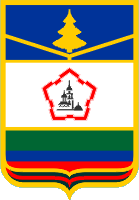 АДМИНИСТРАЦИЯ ПОЧЕПСКОГО РАЙОНА   БРЯНСКОЙ ОБЛАСТИПериодическое печатное средство массовой информацииИНФОРМАЦИОННЫЙ БЮЛЛЕТЕНЬ7/2021ПОЧЕП, 2021Экземпляр №5Информационный   бюллетень №7Учредитель -  администрация   Почепского района.Главный редактор - Каплун Нина ДмитриевнаТираж - 5 экземпляровРаспространяется бесплатно.Место   нахождения   редакции, адрес издателя и распространителя: 243400, Брянская область, г. Почеп, площадь Октябрьская, д.3аРоссийская ФедерацияАДМИНИСТРАЦИЯ ПОЧЕПСКОГО  РАЙОНАБРЯНСКОЙ ОБЛАСТИПОСТАНОВЛЕНИЕот   09.07. 2021 г.  № 812                                                                                                                                                                                                                                                                                                 г. ПочепО предоставлении иных межбюджетных трансфертов  из  бюджета Почепского  муниципального района Брянской области бюджетам поселенийВ соответствии с решением Почепского районного Совета народных депутатов от 26.12.2019 года № 49 «О передаче части полномочий муниципального образования «Почепский район» сельским поселениям», администрация Почепского районаПОСТАНОВЛЯЕТ:1.Выделить из бюджета Почепского муниципального района Брянской области иные межбюджетные трансферты на дорожную деятельность в отношении автомобильных дорог местного значения в границах населенных пунктов поселения и обеспечение безопасности дорожного движения на них, включая создание и обеспечение функционирования парковок (парковочных мест), осуществление муниципального контроля за сохранностью автомобильных дорог местного значения в границах населенных пунктов поселения, а также осуществление иных полномочий в области использования автомобильных дорог и осуществления дорожной деятельности в соответствии с законодательством Российской Федерации:2. Контроль за исполнением настоящего постановления оставляю за собой.Глава администрации                     А.В. МосквичевРоссийская ФедерацияАДМИНИСТРАЦИЯ ПОЧЕПСКОГО РАЙОНАБРЯНСКОЙ ОБЛАСТИПОСТАНОВЛЕНИЕот 09/07/2021  № 813г. ПочепО внесении изменений в постановление администрации Почепского района от 22 января 2021 года № 71 «О дополнительных мерах по противодействию распространения в учреждениях культуры Почепского района новой коронавирусной инфекции» (с изменениями от 2 февраля 2021 года № 106)В соответствии с постановлением Правительства Брянской области             от 17 марта 2020 года № 106-п «О введении режима повышенной готовности на территории Брянской области» (с изменениями от 02.07.2021 г.), приказом департамента культуры Брянской области от 2 июля 2021 года № 0113/330, в связи с ухудшением санитарно-эпидемиологической обстановки, в целях недопущения распространения в учреждениях культуры Почепского района новой коронавирусной инфекции, администрация Почепского района 	ПОСТАНОВЛЯЕТ:Внести изменения в пункт 1 постановления администрации Почепского района от 22 января 2021 года    № 71 «О дополнительных мерах по противодействию распространения в учреждениях культуры Почепского района новой коронавирусной инфекции» (с изменениями от 2 февраля 2021 года № 106): - подпункт 1.1 изложить в следующей редакции:«Функционирование учреждений культуры Почепского района для посетителей в соответствии с установленным режимом работы при условии одновременного присутствия не более 30 % посетителей от общей вместимости места проведения мероприятий с 5 июля 2021 года»;  - подпункт 1.3 изложить в следующей редакции: «В РМБУК «Почепская межпоселенческая дирекция киносети» реализацию билетов на мероприятия, исходя из заполняемости мест проведения мероприятий, не более 30 % от общей вместимости места проведения мероприятий».2. Контроль за исполнением настоящего постановления возложить на первого заместителя главы администрации Почепского района Зеленова А.В.Глава администрации                А.В. МосквичевРоссийская  ФедерацияАДМИНИСТРАЦИЯ ПОЧЕПСКОГО  РАЙОНАБРЯНСКОЙ ОБЛАСТИП О С Т А Н О В Л Е Н И Еот 09.07.2021  года  № 818  г. ПочепОб  установлении сроков   составления  проекта        бюджета   Почепского     муниципального  района Брянской области  на 2022 год и плановый период 2023 и 2024 годов          В соответствии со статьей 184 Бюджетного кодекса Российской Федерации,  решением районного Совета от 13.02.2017 г. № 223 «О порядке составления,  рассмотрения  и  утверждения  районного  бюджета,  а   такжепорядке представления, рассмотрения и утверждения отчетности об исполнении районного бюджета и его внешней проверки» (в редакции от 30.03.2017 года  № 236, от 14.11.2017 года  №270, от 02.08.2019  года  № 462), администрация Почепского района   ПОСТАНОВЛЯЕТ:1.  Установить сроки составления проекта  бюджета  Почепского муниципального района Брянской области на 2022 год и   плановый  период 2023  и 2024 годов согласно приложению к настоящему постановлению.2. Настоящее постановление опубликовать в порядке, установленном Уставом Почепского муниципального района.             3. Настоящее постановление вступает в силу с момента его подписания.         4.  Контроль  за исполнением постановления возложить на заместителя главы администрации Шаболдину Е.Д.Глава администрации        А.В. Москвичев                                                Приложение                                                                                                                     к постановлению администрации                                                                                                                     Почепского района                                                                                                                     от  09.07.2021 года № 818Сроки составления проекта  бюджета  Почепского муниципального района Брянской области на 2022 год и   плановый  период 2023  и 2024 годовРоссийская ФедерацияАДМИНИСТРАЦИЯ ПОЧЕПСКОГО РАЙОНАБРЯНСКОЙ ОБЛАСТИПОСТАНОВЛЕНИЕот 12.07.2021 г.№819г. Почеп«О внесении изменений в муниципальную программу «Реализация полномочий органа местного самоуправления Почепского района»В связи с уточнением размера финансирования по муниципальной программе, администрация Почепского районаПОСТАНОВЛЯЕТ:Внести в муниципальную программу «Реализация полномочий органа местного самоуправления Почепского района», утвержденную постановлением администрации Почепского района от 29.12.2018 № 608, (в редакциях от 30.12.2020 № 243, от 29.032021 №366) следующие изменения: В тексте Паспорта муниципальной программы «Объемы бюджетных ассигнований на реализацию муниципальной программы» цифры «672 214 366,17» заменить на « 675 599 156,17», в том числе «2021г.439 695 096,73» заменить на « 442 779 886,73»«План реализации муниципальной программы» изложить в новой редакции (прилагается).З. Настоящее постановление опубликовать в порядке, установленном Уставом Почепского муниципального района.4. Контроль за исполнением постановления оставляю за собой.                                                Глава администрации                 А.В. МосквичевРоссийская ФедерацияАДМИНИСТРАЦИЯ ПОЧЕПСКОГО РАЙОНАБРЯНСКОЙ ОБЛАСТИПОСТАНОВЛЕНИЕот 12.07.2021 г. № 820г. Почеп                                                                                                                                                                                           «О внесении изменений в муниципальную программу «Развитие культуры, молодежной политики и спорта Почепского района» (в редакциях от 30.12.2020 № 242, от 26.03.2021 № 358, от 15.06.2021 № 690)                                                                                                           В целях уточнения размера финансирования по муниципальной программе «Развитие культуры, молодежной политики и спорта Почепского района», администрация Почепского района»ПОСТАНОВЛЯЕТ:Внести в муниципальную программу «Развитие культуры, молодежной политики и спорта Почепского района», утвержденную постановлением администрации Почепского района от 30.12.2020 № 242 (в редакции от 26.03.2021 № 358, от 15.06.2021 № 690) следующие изменения: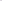 В тексте Паспорта программы «Объемы бюджетных ассигнований на реализацию муниципальной программы цифры «253 476 712,08» заменить на цифры «254 455 179,08» в том числе: - «2021 год — 93 603 767,55» заменить на «2021 год - 94 582 234,55»В тексте Паспорта муниципальной программы в 4 разделе «Ресурсное обеспечение реализации муниципальной программы» цифры «253 476 712,08» заменить на цифры «254 455 179,08» в том числе: - «2021 год- 93 603 767,55» заменить на «2021 год — 94 582 234,55»«План реализации муниципальной программы» изложить в новой редакции (прилагается).Настоящее постановление опубликовать в порядке, установленном Уставом Почепского муниципального района.З. Контроль за исполнением постановления возложить на первого заместителя главы администрации Почепского района Зеленова А.В*Глава администрации             А.В. МосквичевРоссийская ФедерацияАДМИНИСТРАЦИЯ ПОЧЕПСКОГО РАЙОНАБРЯНСКОЙ ОБЛАСТИПОСТАНОВЛЕНИЕот 12.07.2021 № 821г. Почеп«О внесении изменений в постановление администрации Почепского района от  23.12.2020 № 141 «Об утверждении нормативных затрат на муниципальные услуги (работы), оказываемые муниципальными учреждениями Почепского района»В соответствии со статьей 69.2 п.4 Бюджетного кодекса Российской Федерации, постановления администрации Почепского района от 19.11.2019 № 1768 «О порядке формирования муниципального задания на оказание муниципальных услуг (выполнение работ) в отношении муниципальных учреждений муниципального образования Почепского муниципального района, Почепского городского поселения и финансового обеспечения выполнения муниципального задания муниципальными учреждениями муниципального образования Почепского муниципального района, Почепского городского поселения», в связи с выделением дополнительных средств на выполнение муниципального задания учреждениями культуры и дополнительного образования, в соответствии с решением Почепского Районного Совета народных депутатов от 12 июля 2021 года, администрация Почепского района ПОСТАНОВЛЯЕТ: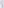 Внести в постановление администрации Почепского района от 23.12.2020 №141 «Об утверждении нормативных затрат на муниципальные услуги (работы), оказываемые муниципальными учреждениями Почепского района в 2021 году» (в редакции от 26.03.2021 г. № 358, от 15.06.2021 г. № 690) следующие изменения:1.1 Приложение № 2, 2.1 к постановлению изложить в новой редакции (прилагается).Настоящее постановление опубликовать в порядке, установленном Уставом Почепского муниципального района. 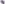 З. Контроль за исполнением постановления возложить на первого заместителя главы администрации Почепского района Зеленова А.В.Глава администрации                 А.В. Москвичев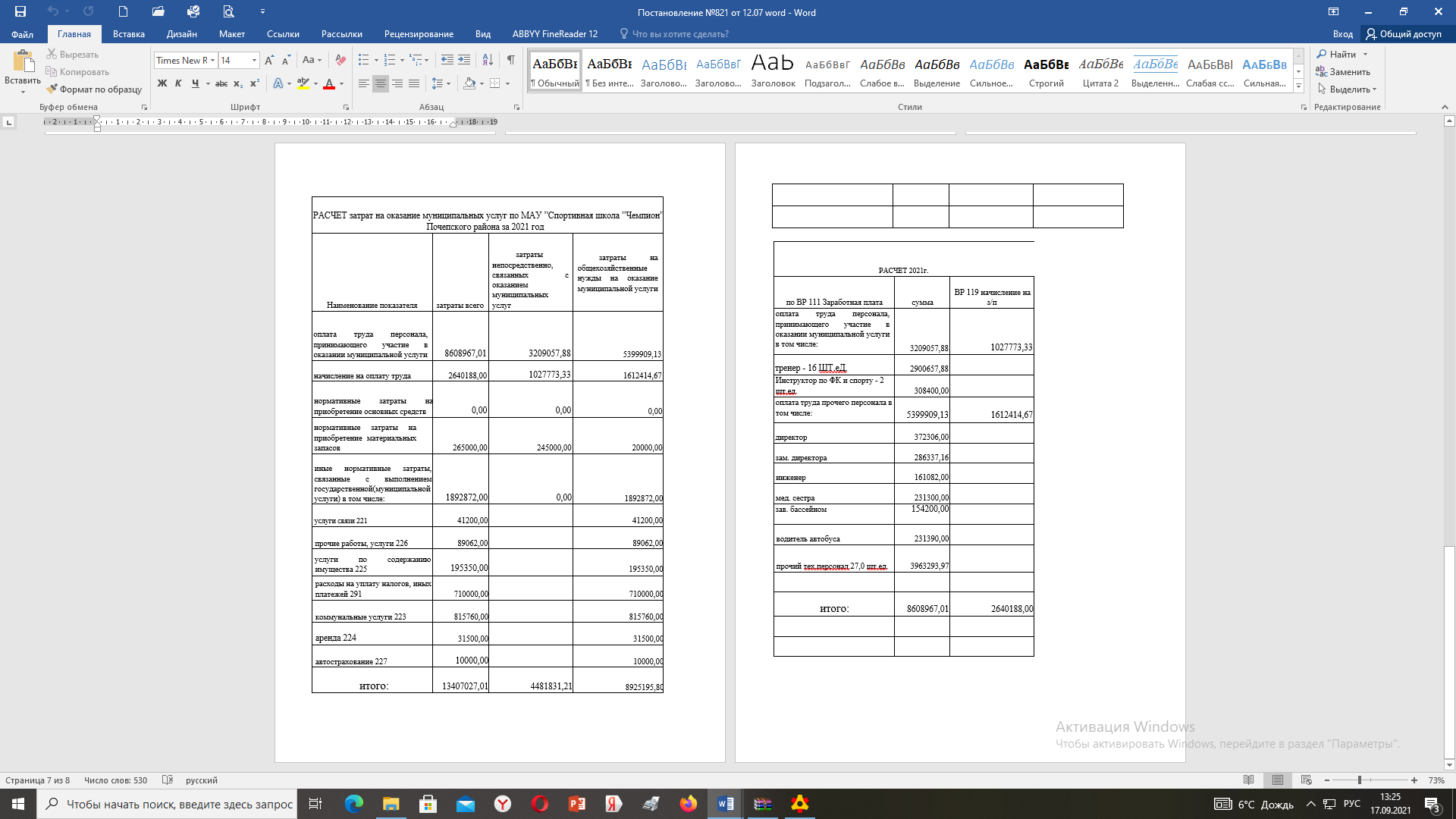 Российская ФедерацияАДМИНИСТРАЦИЯ ПОЧЕПСКОГО РАЙОНАБРЯНСКОЙ ОБЛАСТИ                                                                                                                                        ПОСТАНОВЛЕНИЕот 12.07.2021г. № 822г. ПочепО внесении изменений в муниципальную программу «Управление муниципальными финансами Почепского района»В связи с уточнением размера финансирования по программе, администрация Почепского районаПОСТАНОВЛЯЕТ:Внести в муниципальную программу «Управление муниципальными финансами Почепского района», утвержденную Постановлением администрации района 27.12.2018 года № 544 (в редакции от 29.03.2019 № 519, от 07.06.2019 года № 919, от 13.08.2019 года № 1218 от 28.10.2019 года № 1605, от 29.11.2019 года № 1905, от 17.12.2019 года № 2024, от 27.12.2019 года № 2118, от 30.12.2019 года № 2170, от 03.03.2020 года № 317, от 06.10.2020 года № 1787, от 25.12.2020 года № 155, от 30.03.2021 года № 377) следующие изменения:1.1. Позицию «Объем бюджетных ассигнований на реализацию муниципальной программы» паспорта муниципальной программы изложить в редакции:«2019 год — 20 882 З 10,00 рублей;год — 16 841 628,00 рублей;год - 18 130 602,00 рублей;год— 9 566 038,00 рублей;год- 9 171 500,00 рублей;год- 9 171 500,00 рублей».12. Раздел 4 «Ресурсное обеспечение реализации муниципальной программы» изложить в редакции: «2019 год — 20 882 310,00 рублей;год — 16 841 628,00 рублей;год — 18 130 602,00 рублей;год— 9 566 038,00 рублей;год- 9 171 500,00 рублей;год- 9 171 500,00 рублей».З. План реализации муниципальной программы (приложение №2) прилагается в новой редакции.Настоящее постановление опубликовать в порядке, установленном Уставом Почепского муниципального района.З. Настоящее постановление вступает в силу с момента его подписания.   4. Контроль за исполнением постановления возложить на заместителя главы администрации Почепского района Шаболдину ЕД.                             Глава администрации     А.В. МосквичевРоссийская    ФедерацияАДМИНИСТРАЦИЯ ПОЧЕПСКОГО  РАЙОНАБРЯНСКОЙ ОБЛАСТИПОСТАНОВЛЕНИЕот 12.07.2021  года  № 823           г. ПочепОб     утверждении    отчета    об     исполнении бюджета   Почепского муниципального района Брянской области за    1 полугодие  2021  года.          В соответствии со статьей 264.2 Бюджетного кодекса Российской Федерации и п.32 решения Почепского районного Совета народных депутатов от 16.12.2019 года № 42, администрация Почепского района                                                                                                                                                                                                                                                                                                                                                                                                                                                                                                                                                                                                                                         ПОСТАНОВЛЯЕТ:Утвердить отчет об исполнении бюджета Почепского муниципального района Брянской области за  1 полугодие  2021  года по доходам в сумме 421 485 417,72 рублей, по расходам в сумме  426 250 622,72 рубля с превышением расходов над доходами  (дефицитом бюджета) в сумме 4 765 205,00 рублей со следующими показателями:по доходам бюджета Почепского муниципального района Брянской области за 1 полугодие 2021 года согласно приложению № 1;по расходам бюджета Почепского муниципального района Брянской области по ведомственной структуре расходов бюджета за 1 полугодие 2021 года согласно приложению № 2;по  расходам бюджета Почепского муниципального района Брянской области по  муниципальным программам Почепского района  за 1 полугодие  2021 года согласно приложению № 3;4) по источникам внутреннего финансирования дефицита бюджета Почепского муниципального района Брянской области за 1 полугодие  2021 года согласно приложению № 4.          2.  В срок  до 15 августа 2021 года направить в Почепский районный Совет и Контрольно-счетную палату Почепского района отчет об исполнении бюджета  Почепского муниципального района Брянской области  за 1 полугодие  2021 года.          3. Настоящее постановление опубликовать в порядке, установленном Уставом Почепского муниципального района.              4. Настоящее постановление вступает в силу с момента его подписания.                  5. Контроль за исполнением постановления возложить на заместителя главы администрации района  Шаболдину Е.Д.Глава  администрации       А.В. МосквичевРоссийская ФедерацияАДМИНИСТРАЦИЯ ПОЧЕПСКОГО РАЙОНА БРЯНСКОЙ ОБЛАСТИПОСТАНОВЛЕНИЕот 12.07.2021г. №825г. ПочепО внесении изменений в постановление администрации Почепского района от 29.12.2020 № 199 «Развитие образования Почепского муниципального района»В связи с уточнением размера финансирования по муниципальной программе, администрация Почепского районаПОСТАНОВЛЯЕТ:Внести изменения в муниципальную программу «Развитие образования Почепского муниципального района», утвержденную Постановлением администрации Почепского района от 29.12.2020 № 199 следующие изменения: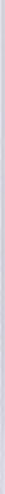 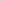 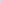 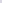 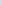 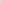 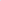 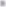 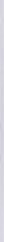 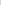 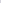 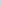 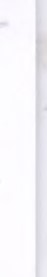 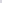 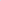 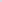 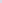 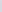 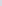 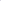 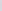 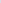 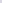 В тексте паспорта программы «Объемы бюджетных ассигнований на реализацию муниципальной программы» цифры «1410840651,09» заменить на «1419165681,09», в49З 162148,28 том числе «2021 год — 484837118,28» заменить на «2021 год - 493162148,28»В тексте паспорта программы в пункте 4 «Ресурсное обеспечение реализации муниципальной программы» цифры «1410840651,09» заменить на «1419165681,09», в том числе «2021 год — 484837118,28» заменить на «2021 год- 493162148,28»	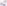   1.З. План реализации муниципальной программы «Развитие образования Почепского муниципального района» изложить в новой редакции согласно приложению № 1 к данному постановлению.Настоящее постановление опубликовать в порядке, установленном Уставом Почепского муниципального района.З. Контроль за исполнением настоящего постановления возложить на первого заместителя главы Зеленова А.В.Глава администрации      А.В.Российская ФедерацияАДМИНИСТРАЦИЯ ПОЧЕПСКОГО РАЙОНАБРЯНСКОЙ ОБЛАСТИПОСТАНОВЛЕНИЕот 12.07.2021 № 826 г. Почеп«О внесении изменений в постановление администрации Почепского района от  29.12.2020  № 198 «Об утверждениинормативных затрат на муниципальные услуги (работы), оказываемые муниципальными учреждениями Почепского района» В соответствии со статьей 69.2  п.4 Бюджетного кодекса Российской Федерации, постановления администрации Почепского района от 29.12.2020 № 198 «О внесении изменений в постановление от 19.11.2020 № 1768 «о порядке формирования муниципального задания на оказание муниципальных услуг (выполнение работ) в отношении муниципальных учреждений муниципального образования Почепского муниципального района, Почепского городского поселения и финансового обеспечения выполнения муниципального задания муниципальными учреждениями муниципального образования Почепского муниципального района, Почепского городского поселения и финансового обеспечения муниципального задания  муниципальными  учреждениями Почепского муниципального района, Почепского городского поселения» в связи с выделением дополнительных средств на выполнение муниципального задания образовательными учреждениями в соответствии с решением Почепского Совета народных депутатов № 170  от 12.07.2021, администрация Почепского районаПОСТАНОВЛЯЕТ:           1. Внести в постановление администрации Почепского района от 29.12.2020 № 198 «Об утверждении нормативных затрат на муниципальные услуги (работы), оказываемые муниципальными учреждениями Почепского района в 2021 году» (в редакции от 26.03.2021 № 359, от 15.06.2021 № 688) следующие изменения:       1.1. Приложение №1 изложить в новой редакции согласно приложению № 1 к данному постановлению.1.2. Приложение №2 изложить в новой редакции согласно приложению   №2 к данному постановлению.1.3. Приложение №3 изложить в новой редакции согласно приложению №3 к данному постановлению. 2. Настоящее постановление вступает в силу с момента его подписания.         3. Контроль за исполнением настоящего постановления возложить на первого заместителя главы Зеленова А.В.                                                                                                                        Глава администрации               А.В. МосквичевРоссийская ФедерацияАДМИНИСТРАЦИЯ ПОЧЕПСКОГО РАЙОНАБРЯНСКОЙ ОБЛАСТИПОСТАНОВЛЕНИЕОт 19.07.2021 г.№862г. Почеп         О внесении изменений в краткосрочный (2020-2022 годы) план реализации региональной программы«Проведение капитального ремонта общего имущества многоквартирных домов на территории Брянской области» (2014-2043 годы) по муниципальному образованию «Почепский район»           В соответствии со ст. 12 Закона Брянской области от 11 июня 2013 года № 40-3 «Об организации проведения капитального ремонта общего имущества в многоквартирных домах, расположенных на территории Брянской области», администрация Почепского района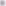 ПОСТАНОВЛЯЕТ:Внести в краткосрочный (2020-2022 годы) план реализации региональной программы «Проведение капитального ремонта общего имущества многоквартирных домов на территории Брянской области» (2014 е2043 годы) по муниципальному образованию «Почепский район», утвержденный постановлением администрации Почепского района от 15.03.2019 года № 409 (в редакции постановлений администрации Почепского района от 18.11.2019 № 1742, от 22.05.2020 № 867, 02.02.2021 № 102) следующие изменения:В раздел 1 «Целевые показатели и ожидаемые итоги краткосрочного плана»: цифры «20616753,35»; заменить «20378241 ,32»Приложения 1-3 к краткосрочному (2020-2022 годы) плану в редакции, согласно приложениям 1-3 к настоящему постановлению.Опубликовать настоящее постановление законодательству и разместить на официальном Почепского района в сети «Интернет».З. Настоящее постановление вступает в силу с момента его официального опубликования.З. Настоящее постановление вступает в силу с момента его официального опубликования.4.Контроль за исполнением данного постановления возложить на заместителя главы администрации Чабусова А.А.Глава администрации   А.В. МосквичевРоссийская ФедерацияАДМИНИСТРАЦИЯ ПОЧЕПСКОГО РАЙОНАБРЯНСКОЙ ОБЛАСТИПОСТАНОВЛЕНИЕ    от 19.07.2021 г.№863г. Почеп О внесении изменений в краткосрочный (2020- 2022 годы) план реализации региональной программы «Проведение капитального ремонта общего имущества многоквартирных домов на территории Брянской области» (2014-2043 годы) по муниципальному образованию «Почепское городское поселение»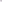 В соответствии со ст. 12 Закона Брянской области от 11 июня 2013 года № 40-3 «Об организации проведения капитального ремонта общего имущества в многоквартирных домах, расположенных на территории Брянской области», администрация Почепского района                           ПОСТАНОВЛЯЕТ:Внести в краткосрочный (2020-2022 годы) план реализации региональной программы «Проведение капитального ремонта общего имущества многоквартирных домов на территории Брянской области» (2014 - 2043 годы) по муниципальному образованию «Почепское городское поселение», утвержденный постановлениями администрации Почепского района от 3 1.08.2016 года № 538, ( в редакции постановлений администрации Почепского района от 05.05.2017 №326, от 18.07.2017 № 	154 от 245 от 10.04.201 	от 20.07.2018, № 141 от 10.10.2018, №315 от 27.1 1.201 8, № 140 от 05.02.2019, от 21.08.2019 № 1289, от 18.11.2019 № 1742, от 10.12.2019 № 1977,02.02.2021 №103) следующие изменения: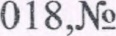 1.1. В раздел 1 «Целевые показатели и ожидаемые итоги реализации краткосрочного плана»: цифры «29123755,05»; заменить цифрами «22460925,35»12. Приложения 1.1-3.1 к краткосрочному (2020-2022 годы) плану изложить в редакции, согласно приложениям 1-3 к настоящему постановлению.2. Опубликовать настоящее постановление согласно действующему законодательству и разместить на официальном сайте администрации Почепского района в сети «Интернет».4. Контроль за исполнением данного постановления возложить на заместителя главы администрации района Чабусова А.А.Глава администрации       А.В. МосквичевРоссийская ФедерацияАДМИНИСТРАЦИЯ ПОЧЕПСКОГО РАЙОНАПОСТАНОВЛЕНИЕОт 19.07.2021г.№868г. Почеп«Об утверждении Порядка формирования и ведения реестра источников доходов бюджета Почепского городского поселения Почепского муниципального района Брянской области»В соответствии с пунктом 7 статьи 47.1 Бюджетного кодекса Российской Федерации, пунктом 5 постановления Правительства Российской Федерации от 31 августа2016 года № 868 «О порядке формирования и ведения перечня источников доходов Российской Федерации», администрация Почепского района ПОСТАНОВЛЯЕТ: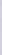 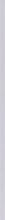 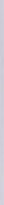 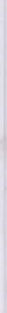 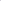 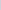 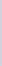 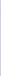 Утвердить Порядок формирования и ведения реестра источников доходов бюджета Почепского городского поселения Почепского муниципального района Брянской области в соответствии с пунктом З общих требований к составу информации, порядку формирования и ведения реестра источников доходов Российской Федерации, реестра источников доходов федерального бюджета, реестров источников доходов бюджетов субъектов Российской Федерации, реестров источников доходов местных бюджетов и реестров источников доходов бюджетов государственных внебюджетных фондов, утвержденных постановлением Правительства Российской Федерации от 31 августа 2016 года № 868.Настоящее постановление опубликовать в порядке, установленном Уставом Почепского муниципального района.З. Контроль за исполнением настоящего постановления возложить на заместителя главы администрации района Шаболдину ЕД.                                                                                                             Глава администрации    А.В. Москвичев                                                                                             Приложение к постановлению администрации                                                                                             Почепского района       от 19.07.2021г.№868ПОРЯДОК формирования и ведения реестра источников доходов бюджета Почепского городского поселения Почепского муниципального района Брянской области Почепского муниципального района Брянской областиНастоящий Порядок определяет требования к составу информации, порядку формирования и ведения реестра источников доходов бюджета Почепского городского поселения Почепского муниципального района Брянской области (далее — реестр источников доходов бюджета).Реестр источников доходов бюджета представляет собой свод информации о доходах бюджета Почепского городского поселения Почепского муниципального района Брянской области, формируемый в процессе составления, утверждения и исполнения бюджетов на основании перечня источников доходов Российской Федерации.Реестр источников доходов бюджета формируется и ведется как единый информационный ресурс, в котором отражаются бюджетные данные на этапах составления, утверждения и исполнения решения о бюджете Почепского городского поселения Почепского муниципального района Брянской области и соответствующим им группам источников доходов бюджетов, включённым в перечень источников доходов Российской Федерации.З. Реестр источников доходов бюджета формируется и ведется в программном комплексе «Бюджет-Смарт» (далее — ПК «Бюджет-Смарт»).Реестр источников доходов бюджета хранится в соответствии со сроками хранения архивных документов, определёнными в соответствии с законодательством Российской Федерации об архивном деле.Реестр источников доходов бюджета ведётся администрацией Почепского района.В целях ведения реестра источников доходов бюджета, Администрация Почепского района обеспечивают предоставление сведений, необходимых для ведения реестра источников доходов бюджета.Ответственность за полноту и достоверность информации, а также своевременность её включения в реестр источников доходов бюджета несут участники процесса ведения реестра источников доходов бюджета.В реестр источников доходов бюджета в отношении каждого источника дохода бюджета включается следующая информация:а) наименование источника дохода бюджета;б) код (коды) классификации доходов бюджета, соответствующий источнику дохода бюджета, и идентификационный код источника дохода бюджета по перечню источников доходов;в) наименование группы источников доходов бюджетов, в которую входит источник дохода бюджета, и её идентификационный код по перечню источников доходов;г) информация о публично-правовом образовании, в доход бюджета которого зачисляются платежи, являющиеся источником дохода бюджета;д) информация об органах исполнительной власти Администрации Почепского района, осуществляющих бюджетные полномочия главных администраторов доходов бюджета;е) показатели прогноза доходов бюджета по коду классификации доходов бюджета, соответствующему источнику дохода бюджета, сформированные в целях составления и утверждения решения о бюджете Почепского городского поселения Почепского муниципального района Брянской области (далее решение о бюджете);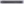 ж) показатели прогноза доходов бюджета по коду классификации доходов бюджета, соответствующему источнику дохода бюджета, принимающие значения прогнозируемого общего объема доходов бюджета в соответствии с решением о бюджете;з) показатели прогноза доходов бюджета по коду классификации доходов бюджета, соответствующему источнику дохода бюджета, принимающие значения прогнозируемого общего объема доходов бюджета в соответствии с решением о бюджете с учётом решения о внесении изменений в решение о бюджете;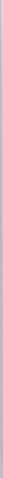 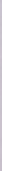 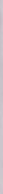 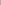 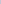 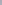 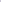 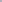 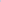 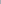 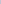 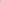 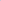 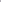 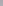 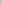 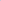 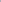 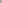 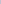 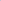 и) показатели уточнённого прогноза доходов бюджета по коду классификации доходов бюджета, соответствующему источнику дохода бюджета, формируемые в рамках составления сведений для составления и ведения кассового плана исполнения бюджета;к) показатели кассовых поступлений по коду классификации доходов бюджета, соответствующему источнику дохода бюджета;л) показатели кассовых поступлений по коду классификации доходов бюджета, соответствующему источнику дохода бюджета, принимающие значения доходов бюджета в соответствии с решением о бюджете.9. В реестр источников доходов бюджета в отношении платежей, являющихся источником дохода бюджета, включается следующая информация:а) наименование источника дохода бюджета;б) код (коды) классификации доходов бюджета, соответствующий источнику дохода бюджета;в) идентификационный код по перечню источников доходов Российской Федерации, соответствующий источнику дохода бюджета;г) информация о публично-правовом образовании, в доход бюджета которого зачисляются платежи, являющиеся источником дохода бюджета; 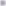 д) информация об органах исполнительной власти, осуществляющих бюджетные полномочия главных администраторов доходов бюджета;е) информация об органах исполнительной власти, осуществляющих бюджетные полномочия администраторов доходов бюджета по источнику дохода бюджета;ж) наименование органов и организаций, осуществляющих оказание муниципальных услуг (выполнение работ), предусматривающих за их осуществление получение платежа по источнику дохода бюджета (в случае если указанные органы не осуществляют бюджетных полномочий администратора доходов бюджета по источнику дохода бюджета); з) суммы по платежам, являющимся источником дохода бюджета, начисленные в соответствии с бухгалтерским учетом администратором доходов бюджета по источнику дохода бюджета;и) суммы по платежам, являющимся источником дохода бюджета, информация о начислении которых направлена администратором доходов бюджета по источнику дохода бюджета в Государственную информационную систему о государственных и муниципальных платежах»;к) кассовые поступления от уплаты платежей, являющихся источником дохода бюджета, в соответствии с бухгалтерским учетом администраторов доходов бюджета по источнику дохода бюджета;л) информация об уплате платежей, являющихся источником дохода бюджета, направленная в Государственную информационную систему о государственных и муниципальных платежах;м) информация о количестве оказанных муниципальных услуг (выполненных работ), иных действий органов исполнительной власти Краснорогского сельского поселения, муниципальных учреждений и иных организаций, за которые осуществлена уплата платежей, являющихся источником дохода бюджета.В реестр источников доходов бюджета также формируется консолидированная и (или) сводная информация по группам источников доходов бюджетов по показателям прогнозов доходов бюджета на этапах составления, утверждения и исполнения бюджета, а также кассовым поступлениям по доходам бюджета с указанием сведений о группах источников доходов бюджета на основе перечня источников доходов Российской Федерации.Информация, указанная в подпунктах «а» — «д» пункта 8 и подпунктах «а» — «ж» пункта 9 настоящего Порядка, формируется и изменяется на основе перечня источников доходов Российской Федерации путём обмена данными между информационными системами управления государственными финансами и ПК «Бюджет-Смарт», в которых осуществляется формирование и ведение перечня источников доходов Российской Федерации и Реестра источников доходов бюджета.Информация, указанная подпунктах «е» — «и» пункта 8 настоящего Порядка, формируется и ведётся на основании прогнозов поступления доходов бюджета.Информация, указанная в подпунктах «и», «л» пункта 9 настоящего Порядка, формируется и ведется на основании сведений Государственной информационной системы о государственных и муниципальных платежах.Информация, указанная в подпункте «к» пункта 8 настоящего Порядка, формируется на основании соответствующих сведений реестра источников дохода Российской Федерации, представляемых Федеральным казначейством в соответствии с установленным порядком формирования и ведения реестра источников доходов Российской Федерации.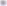 Администрация Почепского района обеспечивает включение в реестр источников доходов бюджета информации, указанной в пунктах 8,9 настоящего Порядка, в следующие сроки:а) информации, указанной в подпунктах «а» — «д» пункта 8 и подпунктах «а» — «ж» пункта 9 настоящего Порядка, — незамедлительно, но не позднее одного рабочего дня со дня внесения указанной информации в перечень источников доходов Российской Федерации, реестр источников доходов бюджетов;б) информации, указанной в подпунктах «ж», «з», «л» пункта 8 настоящего Порядка, — не позднее 5 рабочих дней со дня принятия или внесения изменений в решение о бюджете Почепского городского поселения Почепского муниципального района Брянской области, муниципального образования «Почепское городское поселение».в) информации, указанной в подпункте «и» пункта 8 настоящего Порядка, — в сроки, установленные порядком составления и ведения кассового плана исполнения бюджета Почепского городского поселения Почепского муниципального района Брянской области, но не позднее 5-го рабочего дня каждого месяца года;г) информации, указанной в подпунктах «и», «л» пункта 9 настоящего Порядка, — незамедлительно, но не позднее одного рабочего дня со дня направления указанной информации в Государственную информационную систему о государственных и муниципальных платежах»;д) информации, указанной в подпункте «е» пункта 8 и подпункте «м» пункта 9 настоящего Порядка, — в сроки, установленные в порядке работы по формированию проектов бюджета Почепского городского поселения Почепского муниципального района Брянской области, утверждаемого в соответствии со статьей 169 Бюджетного кодекса Российской Федерации и решениями Почепского районного Совета народных депутатов;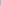 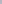 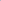 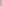 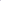 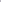 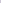 е) информации, указанной в подпункте «к» пункта 8 и подпункте «к» пункта 9 настоящего Порядка, — в сроки, установленные порядком составления и ведения кассового плана исполнения бюджета Почепского городского поселения Почепского муниципального района Брянской области, но не позднее 5-го рабочего дня каждого месяца года;ж) информации, указанной в подпункте «з» пункта 9 настоящего Порядка, — незамедлительно, но не позднее одного рабочего дня после осуществления начисления.Администрация Почепского района в целях ведения реестра источников доходов бюджета, в течение одного рабочего дня со дня представления участником процесса ведения реестра источников доходов бюджета информации, указанной в пункте 8 настоящего Порядка, обеспечивает в автоматизированном режиме проверку:а) наличия информации в соответствии с пунктами 8, 9 настоящего Порядка;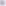 б) соответствия порядка формирования информации, указанной в подпунктах «а» — «л» пункта 8 и подпунктах «а» — «м» пункта 9 настоящего Порядка Положению о государственной интегрированной информационной системе управления общественными финансами «Электронный бюджет», утвержденному постановлением Правительства Российской Федерации от 30 июня 2015 года № 658 «О государственной интегрированной информационной системе управления общественными финансами «Электронный бюджет».В случае положительного результата проверки, указанной в пункте 16 настоящего Порядка, информация, представленная участником процесса ведения реестра источников доходов бюджета, образует следующие реестровые записи реестра источников доходов бюджета, которым орган, осуществляющий ведение реестра источников дохода бюджета в соответствии с пунктом 5 настоящего Порядка, присваивает уникальные номера:а) в части информации, указанной в пункте 8 настоящего Порядка, реестровую запись источника дохода бюджета реестра источников доходов бюджета;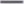 б) в части информации, указанной в пункте 9 настоящего Порядка, реестровую запись платежа по источнику дохода бюджета реестра источников доходов бюджета.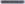 При направлении участником процесса ведения реестра источников доходов бюджета измененной информации, указанной в пунктах 8, 9 настоящего Порядка, ранее образованные реестровые записи обновляются.В случае отрицательного результата проверки, указанной в пункте 16 настоящего Порядка, информация, представленная участником процесса ведения реестра источников доходов бюджета в соответствии с пунктами 8, 9 настоящего Порядка, не образует (не обновляет) реестровые записи. В указанном случае администрация Почепского района в течение не более одного рабочего дня со дня представления участником процесса ведения реестра источников доходов бюджета информации уведомляет его об отрицательном результате проверки посредством направления протокола, содержащего сведения о выявленных несоответствиях.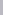 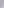 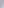 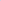 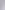 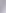 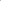 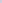 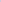 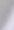 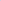 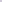 В случае получения предусмотренного пунктом 17 настоящего Порядка протокола участник процесса ведения реестра источников доходов бюджета в срок не более трёх рабочих дней со дня получения протокола устраняет выявленные несоответствия и повторно представляет информацию для включения в реестр источников доходов бюджета.Уникальный номер реестровой записи источника дохода бюджета реестров источников доходов бюджета имеет следующую структуру:1, 2, З, 4, 5 разряды — коды группы дохода, подгруппы дохода и элемента дохода классификации доходов бюджета, соответствующие источнику дохода бюджета;6 разряд — код признака основания возникновения группы источника дохода бюджета, в которую входит источник дохода бюджета, в соответствии с перечнем источников доходов;7, 8, 9, 10, 11, 12, 13, 14, 15, 16, 17, 18, 19, 20 разряды- идентификационный код источника дохода бюджета в соответствии с перечнем источников доходов;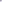 21 разряд — код признака назначения использования реестровой записи источника дохода бюджета реестра источников доходов бюджета, принимающий следующие значения:1 — в рамках исполнения решения о бюджете;О — в рамках составления и утверждения решений о бюджете;22, 23 разряды — последние две цифры года формирования реестровой записи источника дохода бюджета реестра источников доходов бюджета в случае если 21 разряд принимает значение 1 или последние две цифры очередного финансового года, на который составляется решение о бюджете, в случае если 21 разряд принимает значение 0;24, 25, 26, 27 разряды — порядковый номер версии реестровой записи источника дохода бюджета реестра источников доходов бюджета.20. Уникальный номер реестровой записи платежа по источнику дохода бюджета реестра источников бюджета имеет следующую структуру:1, 2, З, 4, 5 разряды коды группы дохода, подгруппы дохода и элемента дохода кода вида доходов бюджетов классификации доходов бюджета, соответствующие источнику дохода бюджета; б разряд — код признака основания возникновения группы источника дохода бюджета, в которую входит источник дохода бюджета, в соответствии с перечнем источников доходов;7, 8, 9, 10, 11, 12, 13, 14, 15, 16, 17, 18, 19, 20 разряды идентификационный код источника дохода бюджета в соответствии с перечнем источников доходов;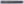 21, 22, 23, 24, 25, 26, 27, 28 разряды — уникальный код администратора дохода бюджета по источнику дохода бюджета в соответствии с реестром участников бюджетного процесса, а также юридических лиц, не являющихся участниками бюджетного процесса, присвоенный в установленном порядке;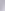 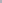 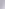 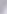 29 разряд — код признака назначения использования реестровой записи платежа по источнику дохода бюджета реестра источников доходов бюджета, принимающий значение 1;30, 31 разряды — последние две цифры года формирования реестровой записи платежа по источнику дохода бюджета реестра источников доходов бюджета;32, 33, 34, 35 разряды — порядковый номер версии реестровой записи платежа по источнику дохода бюджета реестра источников доходов бюджета.21. Реестр источников доходов бюджета Почепского городского поселения Почепского муниципального района Брянской области направляется в составе документов и материалов, представляемых одновременно с проектом решения о бюджете Почепского городского поселения Почепского муниципального района Брянской области в Совет народных депутатов, по форме согласно приложения к настоящему Порядку.Российская ФедерацияАДМИНИСТРАЦИЯ ПОЧЕПСКОГО РАЙОНАБРЯНСКОЙ ОБЛАСТИПОСТАНОВЛЕНИЕ от 19.07.2021г. №869г. ПочепО порядке ведения реестра       расходных обязательств Почепского городского поселения Почепского муниципального района Брянской области.В соответствии со статьей 87 Бюджетного кодекса Российской Федерации, приказом Минфина России от 31.05.2017№ 82н «Об утверждении Порядка представления реестров расходных обязательств субъектов Российской Федерации, сводов реестров расходных обязательств муниципальных образований, входящих в состав субъекта Российской Федерации, и признании утратившим силу приказа Министерства финансов Российской Федерации от 01.07.2015 № 103н «Об утверждении Порядка представления реестров расходных обязательств субъектов Российской Федерации и сводов реестров расходных обязательств муниципальных образований, входящих в состав субъекта Российской Федерации», администрация Почепского районаПОСТАНОВЛЯЕТ:Утвердить прилагаемый Порядок ведения реестра расходных обязательств Почепского городского поселения Почепского муниципального района Брянской области.Получателю средств бюджета обеспечить представление в финансовое управление администрации Почепского района реестров расходных обязательств по форме и в сроки, установленные Порядком.З. Получателю средств бюджета не устанавливать новые расходные обязательства, не связанные с решением вопросов, отнесенных Конституцией Российской Федерации и федеральными законами к полномочиям органов местного самоуправления.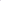 Постановление от 26.12.2018 №538 «О порядке ведения реестра расходных обязательств муниципального образования «город Почеп» признать утратившим силу.Настоящее постановление опубликовать в порядке установленном Уставом Почепского района.6.Контроль за исполнением настоящего постановления возложить на заместителя главы администрации района Шаболдину ЕД.Глава администрации    А.В. Москвичев                                                                                                                                                                                                                                                                                                                                                                                                                             Утвержден постановлением администрации Почепского района                                                                                                    от 19.07.2021г. №869ПОРЯДОК ведения реестра расходных обязательств Почепского городского поселенияПочепского муниципального района Брянской областиНастоящий порядок определяет основные положения ведения реестра расходных обязательств Почепского городского поселения Почепского муниципального района Брянской областиРеестр расходных обязательств Почепского городского поселения Почепского муниципального района Брянской области формируется по его бюджету в виде свода (перечня) законов, иных нормативных правовых актов и заключенных договоров и соглашений, обуславливающих расходные обязательства бюджета, содержащего соответствующие положения (статьи, части, пункты, подпункты законов и иных нормативных правовых актов, соответствующие положения договоров (соглашений) с оценкой объемов бюджетных ассигнований бюджета, необходимых для исполнения расходных обязательств, подлежащих в соответствии с законодательством Российской Федерации, Брянской области, нормативными актами Почепского района и Почепского городского поселения Почепского муниципального района Брянской области исполнению за счет бюджетных ассигнований бюджета Почепского городского поселения Почепского муниципального района Брянской области.З. Формирование реестра расходных обязательств Почепского городского поселения Почепского муниципального района Брянской области осуществляется финансовым управлением администрации Почепского района (далее - финансовое управление).Ведение реестров расходных обязательств осуществляется в соответствии с положениями, установленными приказом Министерства финансов Российской Федерации от 31.05.2017 № 82н «Об утверждении Порядка представления реестров расходных обязательств субъектов Российской Федерации, сводов реестров расходных обязательств муниципальных образований, входящих в состав субъекта Российской Федерации, и признании утратившим силу приказа Министерства финансов Российской Федерации от 01.06.2015 № 103н «Об утверждении Порядка представления реестров расходных обязательств субъектов Российской Федерации и сводов реестров расходных обязательств муниципальных образований, входящих в состав субъекта Российской Федерации» (далее Приказ Министерства финансов Российской Федерации от 31.05. 2017 №Данные реестра расходных обязательств Почепского городского поселения Почепского муниципального района Брянской области используются при:а) составлении проекта бюджета Почепского городского поселения Почепского муниципального района Брянской области на очередной финансовый год и плановый период;6) внесении изменений в решение о бюджете Почепского городского поселения Почепского муниципального района Брянской области на текущий финансовый год и плановый период;в) ведении сводной бюджетной росписи и лимитов бюджетных обязательств бюджета Почепского городского поселения Почепского муниципального района Брянской области.г) в целях проведения анализа расходных обязательств Почепского городского поселения Почепского муниципального района Брянской областиГлавный распорядитель, получатель средств бюджета представляет реестр расходных обязательств бюджета в финансовое управление на бумажном носителе по форме, установленной приказом Министерства финансов Российской Федерации от 31.05. мая 2017 года № 82н, в срок не позднее 10 апреля текущего финансового года.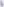 В случае несоответствия информации, отражаемой в реестре расходных обязательств, муниципальному образованию «город Почеп», согласно рекомендаций по заполнению реестров расходных обязательств субъектов Российской Федерации, утвержденным приказом Министерства финансов Российской Федерации от 31.05. 2017 года № 82н, финансовое управление возвращает реестр расходных обязательств бюджета на доработку.Доработанный реестр расходных обязательств Почепского городского поселения Почепского муниципального района Брянской области представляется в финансовое управление в трехдневный срок после направления реестра на доработку.         Российская ФедерацияАДМИНИСТРАЦИИ ПОЧЕПСКОГО РАЙОНАБРЯНСКОЙ ОБЛАСТИПОСТАНОВЛЕНИЕОт 19.07.2021№870г.ПочепОб утверждении порядка принятия решения о предоставлении бюджетных ассигнований бюджетным и автономным учреждениями, муниципальным унитарным предприятиям на осуществление за счет субсидий из бюджета Почепского городского поселения Почепского муниципального района Брянской области капитальных вложений в объекты капитального строительства муниципальной собственности или приобретение объектов недвижимого имущества в муниципальную собственность с последующим увеличением стоимости основных средств, находящихся на праве оперативного управления у этих учреждений и предприятий, или уставного фонда указанных предприятий, основанных на праве хозяйственного ведения и предоставления указанных субсидий.В соответствии со статьей 78,2 Бюджетного кодекса Российской Федерации, администрация Почепского районаПОСТАНОВЛЯЕТ:Утвердить порядок принятия решения о предоставлении бюджетных ассигнований бюджетным и автономным учреждениями, муниципальным унитарным предприятиям на осуществление за счет субсидий из бюджета Почепского городского поселения Почепского муниципального района Брянской области капитальных вложений в объекты капитального строительства муниципальной собственности или приобретение объектов недвижимого имущества в муниципальную собственность с последующим увеличением стоимости основных средств, находящихся на праве оперативного управления у этих учреждений •и предприятий, или уставного фонда указанных предприятий, основанных на праве хозяйственного ведения и предоставления указанных субсидий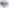 Постановление от 30.05.2016 №323 «Об утверждении порядка принятия решения о предоставлении бюджетных ассигнований бюджетным и автономным учреждениями, муниципальным унитарным предприятиям на осуществление за счет субсидий из бюджета Почепского городского поселения капитальных вложений в объекты капитального строительства муниципальной собственности или приобретение объектов недвижимого имущества в муниципальную собственность с последующим увеличением стоимости основных средств, находящихся на праве оперативного управления у этих учреждений и предприятий, или уставного фонда указанных предприятий, основанных на праве хозяйственного ведения и предоставления указанных субсидий» признать утратившим силу.З. Настоящее постановление опубликовать в порядке, установленном Уставом Почепского района.4. Контроль за исполнением настоящего постановления возложить на заместителя главы администрации района Шаболдину ЕД.	                                                                                                                         Глава администрации     А.В. МосквичевУТВЕРЖДЕН                                               постановлением администрации Почепского района                                                                                                                            от 2021 г. № 2770   Порядок принятия решения о предоставлении бюджетных ассигнований бюджетным и автономным учреждениями, муниципальным унитарным предприятиям на осуществление за счет субсидий из бюджета Почепского городского поселения Почепского муниципального района Брянской области капитальных вложений в объекты капитального строительства муниципальной собственности или приобретение объектов недвижимого имущества в муниципальную собственность с последующим увеличением стоимости основных средств, находящихся на праве оперативного управления у этих учреждений и предприятий, или уставного фонда указанных предприятий, основанных на праве хозяйственного ведения и предоставления указанных субсидий1. Общие положенияНастоящий Порядок определяет правила принятия решения о предоставлении в соответствии со статьей 78.2 Бюджетного кодекса РФ бюджетных ассигнований бюджетным и автономным учреждениями, муниципальным унитарным предприятиям на осуществление за счет субсидий из бюджета Почепского городского поселения Почепского муниципального района Брянской области капитальных вложений в объекты капитального строительства муниципальной собственности или приобретение объектов недвижимого имущества в муниципальную собственность с последующим увеличением стоимости основных средств, находящихся на праве оперативного управления у этих учреждений и предприятий, или уставного фонда указанных предприятий, основанных на праве хозяйственного ведения и предоставления указанных субсидий.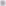 2. Принятие Решения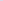 2.1. Решение принимается администрацией Почепского муниципального района в форме муниципального правового акта:о включении объекта в муниципальную или ведомственную целевую программу;о предоставлении субсидий в отношении объекта, не включенного в муниципальную или ведомственную целевую программу.Инициатором подготовки проекта Решения может выступать главный распорядитель средств, ответственный за реализацшО мероприятий муниципальной или ведомственной целевой программы, в рамках которой планируется предоставление субсидии, либо, в случае если объект капитального строительства или объект недвижимого имущества не включен в муниципальную или ведомственную целевую программу, предполагаемый главный распорядитель бюджетных средств, наделенный в установленном порядке полномочиями в соответствующей сфере ведения.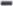 Решение может быть принято в отношении нескольких объектов капитального строительства или объектов недвижимого имущества, а в случае если объекты капитального строительства или объекты недвижимого имущества включены в муниципальную или ведомственную целевую программу, - в отношении нескольких объектов капитального строительства или объектов недвижимого имущества, строительство (реконструкция, в том числе с элементами реставрации, техническое перевооружение) или приобретение которых предусмотрено муниципальной или ведомственной целевой программой.Решение должно содержать следующую информацию:а) наименование главного распорядителя средств бюджетаПочепского городского поселения Почепского муниципального района Брянской области (получателя бюджетных средств);б) наименование муниципального учреждения (предприятия), которому (которым) предоставляется Субсидия;в) наименование объекта (объектов) капитального строительства либо наименование объекта (объектов) недвижимого имущества;г) размер Субсидии.Не допускается предоставление Субсидий в отношении объектов, в отношении которых принято решение о подготовке и реализации бюджетных инвестиций в соответствии со статьей 79 Бюджетного кодекса РФ.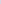 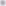 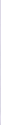 Принятие Решения в отношении объектов, по которым принято решение о подготовке и реализации бюджетных инвестиций в соответствии со статьей 79 Бюджетного кодекса РФ, осуществляется после отмены последнего либо внесения в него изменений, связанных с изменением формы предоставления бюджетных средств.З. Цели предоставления Субсидий                                                         Субсидии предоставляются на следующие цели:строительство новых объектов (в случае если они могут быть отнесены к муниципальной собственности);реконструкция, в том числе с элементами реставрации, техническое перевооружение объектов, находящихся в собственности Почепского муниципального района, закрепленных на праве оперативного управления или хозяйственного ведения за бюджетными и автономными учреждениями и муниципальными унитарными предприятиями, которые . влекут увеличение стоимости основных средств, закрепленных за этими учреждениями и предприятиями на праве оперативного управления или хозяйственного ведения;приобретение объектов недвижимого имущества в муниципальную собственность с последующим закреплением их за бюджетными и автономными учреждениями и муниципальными унитарными предприятиями на праве оперативного управления (хозяйственного ведения) и увеличением стоимости основных средств, закрепленных за5. Порядок предоставления субсидии5,1. Предоставление Субсидии бюджетным или автономным учреждениям и муниципальным унитарным предприятиям осуществляется органом администрации Почепского муниципального района, осуществляющим полномочия главного распорядителя средств бюджета Почепского городского поселения Почепского муниципального района Брянской области в отношении бюджетного и автономного учреждения и муниципального унитарного предприятия (далее - главный распорядитель бюджетных средств).5.2. Субсидия предоставляется в соответствии с соглашением о предоставлении субсидии, заключаемым между получателем бюджетных средств, предоставляющим субсидию, и бюджетным или автономным учреждением, муниципальным унитарным предприятием (далее соглашение), на срок действия утвержденных лимитов бюджетных обязательств с учетом положений абзаца четырнадцатого настоящего пункта по типовой форме, предусмотренной приложением к настоящему Порядку.5.2.1 Соглашение о предоставлении субсидии может быть заключено в отношении нескольких объектов капитального строительства муниципальной собственности и (или) объектов недвижимого имущества, приобретаемых в муниципальную собственность, и должно содержать в том числе:цель предоставления субсидии и ее объем с разбивкой по годам в отношении каждого объекта, на строительство (реконструкцию, в том числе с элементами реставрации, техническое перевооружение) или приобретение которого предоставляется субсидия, с указанием его наименования, мощности, сроков строительства (реконструкции, в том числе с элементами реставрации, технического перевооружения) или приобретения, стоимости объекта, а также общего объема капитальных вложений в объект муниципальной собственности за счет всех источников финансового обеспечения, в том числе объема предоставляемой субсидии; положения, устанавливающие права и обязанности сторон соглашения о предоставлении субсидии и порядок их взаимодействия при реализации указанного соглашения;условие о соблюдении автономным учреждением, муниципальным унитарным предприятием при использовании субсидии положений, установленных законодательством Российской Федерации о контрактной системе в сфере закупок товаров, работ, услуг для обеспечения государственных и муниципальных нужд;положения, устанавливающие обязанность автономного учреждения и муниципального унитарного предприятия по открытию лицевого счета для учета операций с субсидиями соответственно в органе Федерального. казначейства, а в случае обращения финансового органа муниципального образования об открытии и ведении лицевого счета муниципального автономного учреждения, муниципального унитарного предприятия органе Федерального казначейства в порядке, установленном Федеральным казначейством;сроки (порядок определения сроков) перечисления субсидии, а также положения, устанавливающие обязанность перечисления субсидии на лицевой счет, указанный в абзаце пятом настоящего пункта;  положения, устанавливающие право получателя бюджетных средств, предоставляющего субсидию, на проведение проверок соблюдения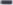 бюджетным или автономным учреждением, муниципальным унитарным предприятием условий, установленных соглашением о предоставлении субсидии;  порядок возврата бюджетным или автономным учреждением, муниципальным унитарным предприятием средств в объеме остатка не использованной на начало очередного финансового года ранее перечисленной этому учреждению, предприятию субсидии в случае отсутствия принятого в порядке, установленном местной администрацией муниципального образования, решения получателя бюджетных средств, предоставляющего субсидию, о наличии потребности направления этих средств на цели предоставления субсидии;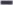 порядок возврата сумм, использованных бюджетным или автономным учреждением, муниципальным унитарным предприятием, в случае установления по результатам проверок фактов нарушения этим учреждением, предприятием целей и условий, определенных соглашением о предоставлении субсидии;-положения, предусматривающие приостановление предоставления субсидии либо сокращение объема предоставляемой субсидии в связи с нарушением бюджетным или автономным учреждением, муниципальным унитарным предприятием условия о со финансировании капитальных вложений в объект государственной (муниципальной) собственности за счет иных источников, в случае, если соглашением о предоставлении субсидии предусмотрено указанное условие;  порядок и сроки представления отчетности об использовании субсидии бюджетным или автономным учреждением, муниципальным унитарным предприятием;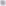 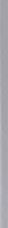 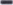 случаи и порядок внесения изменений в соглашение о предоставлении субсидии, в том числе в случае уменьшения в соответствии с Бюджетным Кодексом получателю бюджетных средств ранее доведенных в установленном порядке лимитов бюджетных обязательств на предоставление субсидии, а также случаи и порядок досрочного прекращения соглашения о предоставлении субсидии.5.2.2 Решениями местной администрации муниципального образования, принимаемыми в порядке, установленном местной администрацией муниципального образования, получателям бюджетных средств может быть предоставлено право заключать соглашения о предоставлении субсидий на срок реализации соответствующих решений, превышающий срок действия утвержденных получателю бюджетных средств лимитов бюджетных обязательств на предоставление субсидий.5.2.3 Порядок взыскания средств в объеме остатка не использованной на начало очередного финансового года субсидии при отсутствии решения получателя бюджетных средств, предоставившего субсидию, о наличии потребности направления этих средств на цели предоставления субсидии устанавливается финансовым управлением администрации Почепского района с учетом общих требований, установленных Министерством финансов Российской Федерации.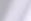 В договоры, заключенные в целях строительства (реконструкции, в том числе с элементами реставрации, технического перевооружения) объектов капитального строительства муниципальной собственности или приобретения объектов недвижимого имущества в муниципальную собственность, подлежащие оплате за счет предусмотренной настоящим порядком субсидии, включается условие о возможности изменения размера и (или) сроков оплаты и (или) объема работ в случае уменьшения в соответствии с Бюджетным Кодексом получателю бюджетных средств ранее доведенных в установленном порядке лимитов бюджетных обязательств на предоставление субсидии.Соглашения о предоставлении субсидий в отношении объектов, срок строительства (реконструкции, в том числе с элементами реставрации, технического перевооружения) или приобретения которых превышает срок действия лимитов бюджетных обязательств, утвержденных на предоставление предусмотренных настоящим порядком субсидий, заключаются на срок реализации решений о предоставлении бюджетных ассигнований на осуществление за счет субсидий из бюджета Почепского городского поселения Почепского муниципального района Брянской области капитальных вложений в объекты муниципальной собственности.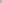 5.3. С целью получения Субсидии бюджетное автономное учреждение, муниципальное унитарное предприятие направляет главному распорядителю бюджетных средств заявку на перечисление Субсидии с приложением документов, подтверждающих возникновение денежных обязательств (договоры, сметы, акты выполненных работ, счета - фактуры и иные документы).5.4. Главный распорядитель бюджетных средств в течение 10 дней осуществляет проверку представленных документов и при отсутствии претензий по оправдательным документам в течение 5-ти дней производит перечисление субсидии на лицевой счет бюджетному автономному учреждению, муниципальному унитарному предприятию.5.5. Автономные учреждения, унитарные предприятия обязаны открыть лицевой счет для учета операций с субсидиями соответственно в органе Федерального казначейства, финансовом управлении администрации Почепского района, а в случае обращения финансового управления об открытии и ведении лицевого счета автономного учреждения, унитарного предприятия в органе Федерального казначейства в порядке, установленном Федеральным казначейством 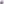 6. Порядок предоставления отчетаБюджетное и автономное учреждение, муниципальное унитарное предприятие предоставляет главному распорядителю бюджетных средств ежеквартально до 15-го числа месяца следующего за отчетным периодом отчет об использовании Субсидии по форме, установленной главным распорядителем бюджетных средств.7. Порядок проверки соблюдения условий предоставления субсидий Проверку соблюдения условий, установленных при предоставлении Субсидий бюджетным и автономным учреждениям, муниципальным унитарным предприятиям, осуществляет главный распорядитель бюджетных средств, предоставивший субсидию.Цель проверки осуществление финансового контроля за использованием Субсидий их получателями в части обеспечения целевого использования, а также достоверности предоставляемых отчетных данных.Основной задачей проверки является выявление случаев использования средств Субсидий не по целевому назначению.Проверки проводятся по мере необходимости.Проверки целевого использования средств Субсидий проводятся путем:проверки плановых, отчетных, бухгалтерских документов в целях установления законности и правильности произведенных операций, подлинности документов, арифметической правильности содержащихся в них расчетов, соответствия документов установленным формам;  фактической проверки действительности совершения операций, получения или выдачи указанных в документах денежных средств и материальных ценностей, фактического выполнения работ или оказания услуг;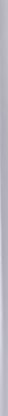 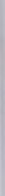 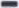 сопоставления бухгалтерских записей по учету с оправдательными документами, данных бухгалтерского учета и отчетности с соответствующими плановыми данными, сопоставления данных по одним операциям с данными по связанным с ними другим операциям;Проверяющие обязаны отражать все установленные случаи использования средств субсидий не по целевому назначению.При выявлении нецелевого использования средств Субсидий устанавливается его размер, а также причины нарушений. 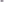 Результаты проверки оформляются актом документальной проверки (далее - Акт), который подписывается проверяющими, руководителем и главным бухгалтером (бухгалтером) проверяемой- организации. Акт составляется в двух экземплярахИнформация об устранении нарушений представляется главе администрации.К организациям, допустившим использование средств Субсидий• не по целевому назначению, могут быть применены меры в соответствии с действующим законодательством.Порядок возврата субсидий8.1. Не использованные в текущем финансовом году остатки Субсидий подлежат перечислению бюджетными и автономными учреждениями, муниципальными предприятиями в бюджет Почепского городского поселения Почепского муниципального района Брянской области Указанные остатки Субсидий могут использоваться бюджетными и автономными учреждениями, муниципальными предприятиями в очередном финансовом году при наличии потребности в направлении их на те же цели в соответствии с решением главного распорядителя бюджетных средств.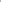 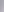 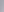 8.2. В случае установления фактов использования Субсидий не в соответствии с целями и условиями, установленными настоящим Порядком, Субсидии подлежат взысканию в бюджет Почепского городского поселения Почепского муниципального района Брянской области в порядке, предусмотренном законодательством Российской Федерации.Российская ФедерацияАДМИНИСТРАЦИЯ ПОЧЕПСКОГО РАЙОНАБРЯНСКОЙ ОБЛАСТИПОСТАНОВЛЕНИЕот  20.07.2021 г.  № 875    г. ПочепОб утверждении плановых показателей посещаемости культурно-досуговых учреждений Почепского района и МБУК «Городской парк культуры и отдыха» В целях исполнения Указа Президента Российской Федерации от 21 июля 2020 года № 474 «О национальных целях развития Российской Федерации на период до 2030 года», на основании приказа департамента культуры Брянской области от 1 марта 2021 года №0111/105 «Об утверждении плановых показателей посещений учреждений культурно-досугового типа и парков культуры и отдыха Брянской области на 2021 – 2030 гг.», администрация Почепского района   ПОСТАНОВЛЯЕТ:Утвердить показатели посещаемости культурно-досуговых учреждений Почепского района с 2021 по 2030 годы согласно приложению № 1.   Утвердить показатели посещаемости МБУК «Городской парк культуры и отдыха» с 2021 по 2030 годы согласно приложению № 2. 3. Начальнику отдела культуры, молодёжной политики и спорта администрации Почепского района Шемяковой С.Н. обеспечить выполнение показателей по культурно-досуговым учреждениям Почепского района, а также ежемесячный мониторинг достижения вышеназванных показателей культурно-досуговыми учреждениями Почепского района посредством автоматизированной информационной системы «Статистическая отчетность отрасли».4. Директору МБУК «Городской парк культуры и отдыха» Михаленко В.С. обеспечить выполнение показателей по МБУК «Городской парк культуры и отдыха», а также ежемесячный мониторинг достижения вышеназванных показателей МБУК «Городской парк культуры и отдыха» посредством автоматизированной информационной системы «Статистическая отчетность отрасли».  	5. Контроль за исполнением настоящего постановления возложить на первого заместителя главы администрации Зеленова А.В. Глава администрации           А.В. Москвичев 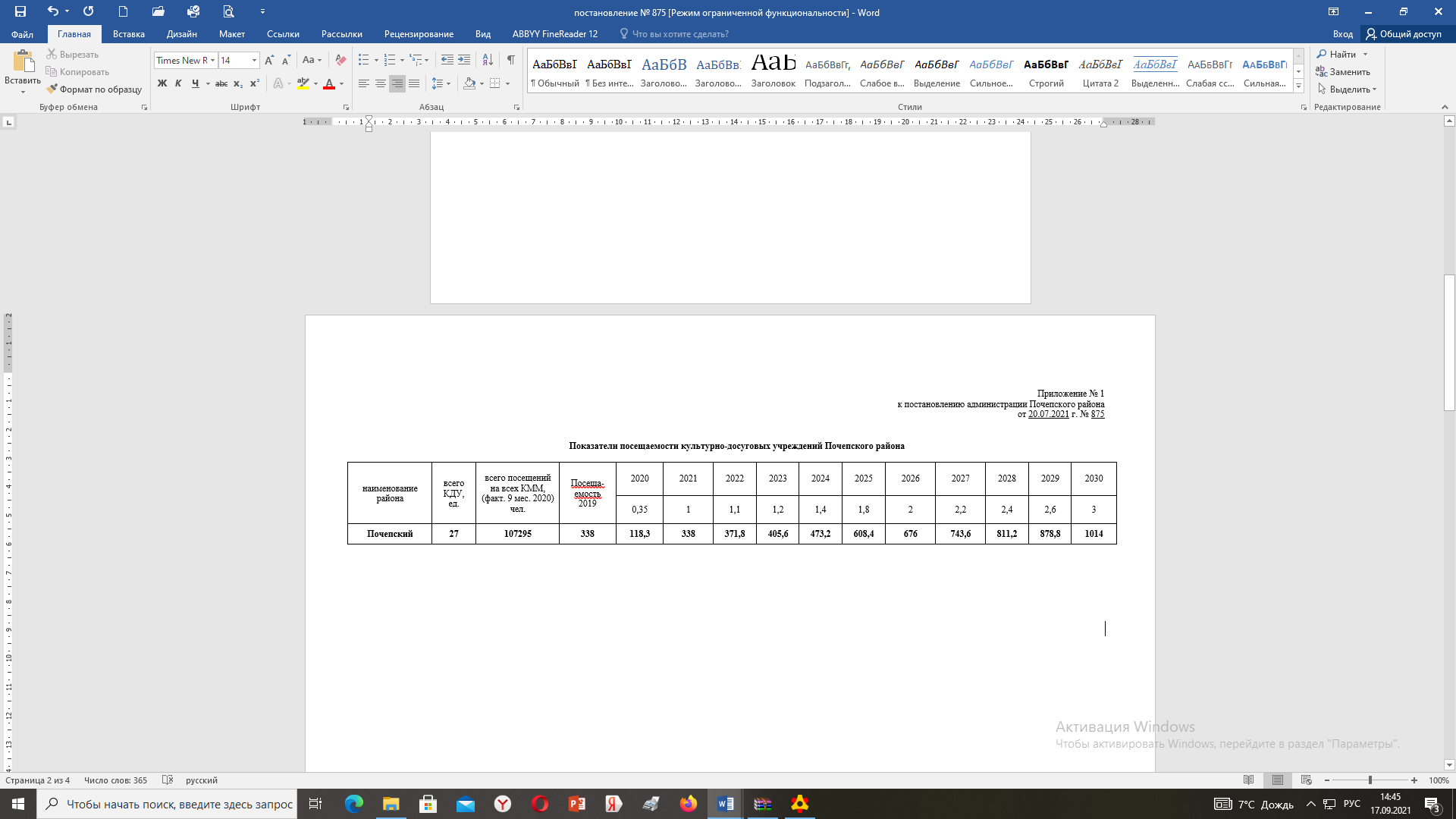 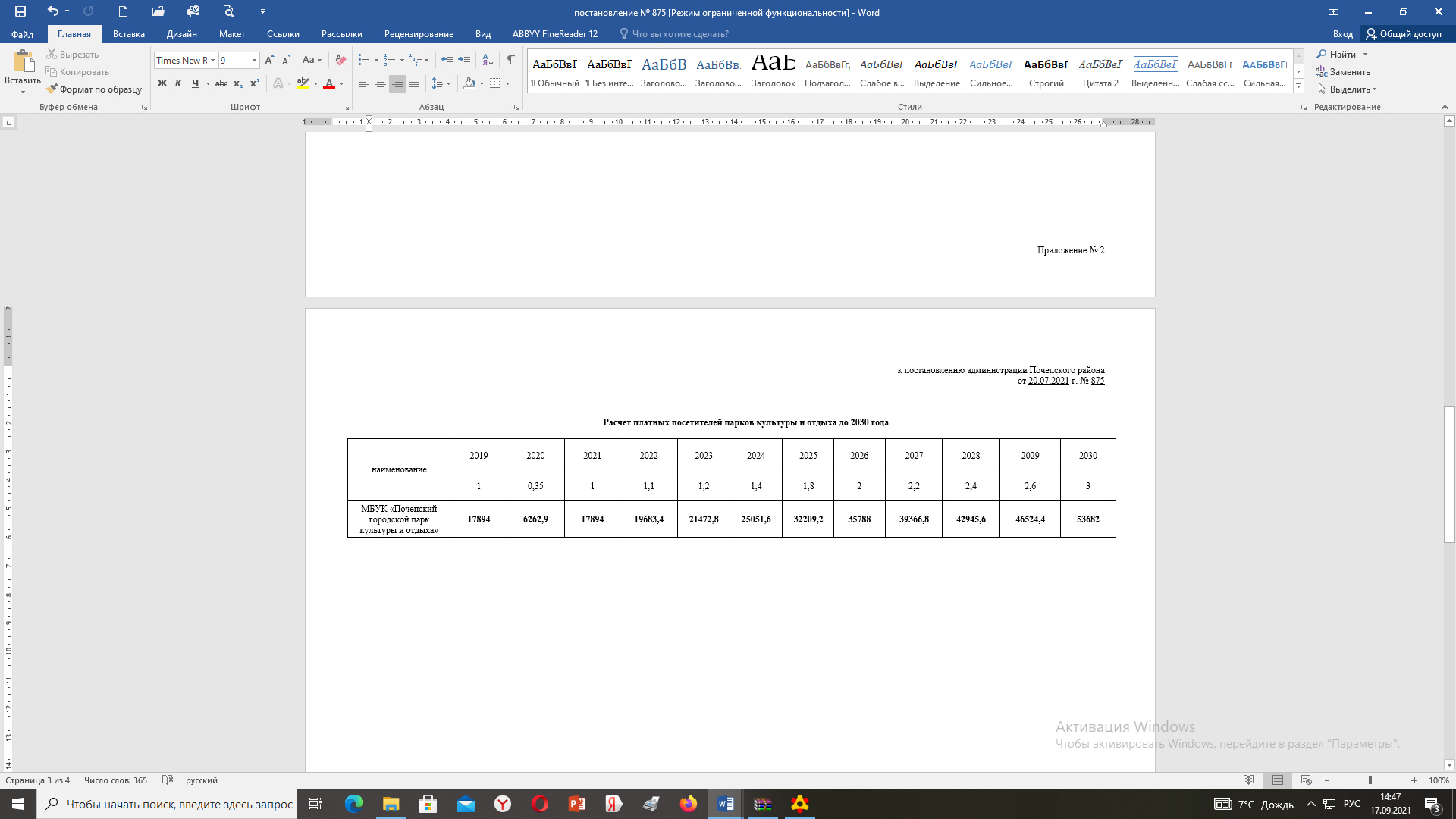 Российская ФедерацияАДМИНИСТРАЦИЯ ПОЧЕПСКОГО  РАЙОНАБРЯНСКОЙ ОБЛАСТИПОСТАНОВЛЕНИЕот 30.07.2021 № 911                  г. Почеп«О внесении изменений в постановление администрации  Почепского района от 29.12.2020№ 199 «Развитие образования Почепского муниципального района»      В связи с уточнением размера финансирования по муниципальной программе, администрация Почепского районаПОСТАНОВЛЯЕТ:1. Внести изменения в муниципальную программу «Развитие образования Почепского муниципального района», утвержденную Постановлением администрации Почепского района от 29.12.2020 № 199 следующие изменения:1.1. В тексте паспорта программы «Объемы бюджетных ассигнований на реализацию муниципальной программы» цифры «1419165681,09»  заменить на «1429265245,09», в  том числе «2021 год – 493162148,28» заменить на «2021 год 503261712,28»1.2. В тексте паспорта программы в пункте 4 «Ресурсное обеспечение реализации муниципальной программы» цифры «1419165681,09»  заменить на «1429265245,09», в том числе «2021 год – 493162148,28» заменить на «2021 год – 503261712,28»1.3. План реализации муниципальной программы «Развитие  образования Почепского муниципального района» изложить в новой редакции согласно приложению № 1 к данному постановлению.2. Настоящее постановление опубликовать в порядке, установленном Уставом Почепского муниципального района.3. Контроль за исполнением настоящего постановления возложить на первого заместителя главы Зеленова А.В.                                                                                                                         Глава администрации                  А.В. МосквичевРоссийская ФедерацияАДМИНИСТРАЦИЯ ПОЧЕПСКОГО РАЙОНАБРЯНСКОЙ ОБЛАСТИПОСТАНОВЛЕНИЕот 30.07.2021 № 912 г. Почеп«О внесении изменений в постановление администрации Почепского района от  29.12.2020  № 198 «Об утверждениинормативных затрат на муниципальные услуги (работы), оказываемые муниципальными учреждениями Почепского района» В соответствии со статьей 69.2  п.4 Бюджетного кодекса Российской Федерации, постановления администрации Почепского района от 29.12.2020 № 198 «О внесении изменений в постановление от 19.11.2020 № 1768 «о порядке формирования муниципального задания на оказание муниципальных услуг (выполнение работ) в отношении муниципальных учреждений муниципального образования Почепского муниципального района, Почепского городского поселения и финансового обеспечения выполнения муниципального задания муниципальными учреждениями муниципального образования Почепского муниципального района, Почепского городского поселения и финансового обеспечения муниципального задания  муниципальными  учреждениями Почепского муниципального района, Почепского городского поселения» в связи с выделением дополнительных средств на выполнение муниципального задания образовательными учреждениями в соответствии с решением Почепского Совета народных депутатов № 173  от 30.07.2021, администрация Почепского районаПОСТАНОВЛЯЕТ:       1. Внести в постановление администрации Почепского района от 29.12.2020 № 198 «Об утверждении нормативных затрат на муниципальные услуги (работы), оказываемые муниципальными учреждениями Почепского района в 2021 году» (в редакции от 26.03.2021 № 359, от 15.06.2021 № 688, от 12.07.2021 № 826) следующие изменения:       1.1. Приложение №1 изложить в новой редакции согласно приложению № 1 к данному постановлению.1.2. Приложение №2 изложить в новой редакции согласно приложению   №2 к данному постановлению.1.3. Приложение №3 изложить в новой редакции согласно приложению №3 к данному постановлению. 2. Настоящее постановление вступает в силу с момента его подписания.         3. Контроль за исполнением настоящего постановления возложить на первого заместителя главы Зеленова А.В.Глава администрации             А.В. МосквичевРоссийская ФедерацияАДМИНИСТРАЦИЯ ПОЧЕПСКОГО РАЙОНАБРЯНСКОЙ ОБЛАСТИПОСТАНОВЛЕНИЕот 30. 07.2021 г. № 913г. Почеп«О внесении изменений в муниципальную программу «Развитие  культуры, молодежной политики и спорта Почепского района» (в редакциях от 30.12.2020 № 242, от 26.03.2021 № 357, от 15.06.2021 № 690, от 12.07.2021 №820)В целях уточнения размера финансирования по муниципальной программе «Развитие культуры, молодежной политики и спорта Почепского района», администрация Почепского районаПОСТАНОВЛЯЕТ:Внести в муниципальную программу «Развитие культуры, молодежной политики и спорта Почепского района», утвержденную постановлением администрации Почепского района от 30.12.2020 № 242 (в редакции от 26.03.2021 № 357, от 15.06.2021 № 690, от 12.07.2021 №820) следующие изменения: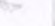 В тексте Паспорта программы «Объемы бюджетных ассигнований на реализацию муниципальной программы цифры «254 455 179,08» заменить на цифры «254 956 429,08» в том числе: - «2021 год — 94 582 234,55» заменить на «2021 год - 95 083 484,55»В тексте Паспорта муниципальной программы в 4 разделе «Ресурсное обеспечение реализации муниципальной программы» цифры «254 455 179,08» заменить на цифры «254 956 429,08» в том числе: - «2021 год — 94 582 234,55» заменить на «2021 год — 95 083 484,55»«План реализации муниципальной программы» изложить в новой редакции (прилагается).Настоящее постановление опубликовать в порядке, установленном Уставом Почепского муниципального района.З. Контроль за исполнением постановления возложить на первого заместителя главы администрации Почепского района Зеленова А.В.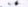 Глава администрации      .В. МосквичевРоссийская ФедерацияАДМИНИСТРАЦИЯ ПОЧЕПСКОГО РАЙОНАБРЯНСКОЙ ОБЛАСТИ                                                                                                                                                        ПОСТАНОВЛЕНИЕот 30.07.2021 № 914г. Почеп«О внесении изменений в постановление администрации Почепского района от 23.12.2020 № 141 «Об утверждении нормативных затрат на муниципальные услуги (работы), оказываемые муниципальными учреждениями Почепского района»В соответствии со статьей 69.2 п.4 Бюджетного кодекса Российской Федерации, постановления администрации Почепского района от 19.11.2019 № 1768 «О порядке формирования муниципального задания на оказание муниципальных услуг (выполнение работ) в отношении муниципальных учреждений муниципального образования Почепского муниципального района, Почепского городского поселения и финансового обеспечения выполнения муниципального задания муниципальными учреждениями муниципального образования Почепского муниципального района, Почепского городского поселения», в связи с выделением дополнительных средств на выполнение муниципального задания учреждениями культуры и дополнительного образования, в соответствии с решением Почепского Районного Совета народных депутатов от 12 июля 2021 года, администрация Почепского района ПОСТАНОВЛЯЕТ: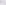 Внести в постановление администрации Почепского района от 23.12.2020 №141 «Об утверждении нормативных затрат на муниципальные услуги (работы), оказываемые муниципальными учреждениями Почепского района в 2021 году» (в редакции от 26.03.2021 г. № 358, от 15.06.2021 г. № 689, от 12.07.2021 № 821) следующие изменения:1.1 Приложение № 2, 2.1 к постановлению изложить в новой редакции (прилагается).Настоящее постановление опубликовать в порядке, установленном Уставом Почепского муниципального района.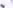 З. Контроль за исполнением постановления возложить на первого заместителя главы администрации Почепского района Зеленова А.В.                                                                                                                                       Глава администрации   	А.В. МосквичевСодержание:Постановление администрации Почепского района от 09.07.2021№812 «О предоставлении иных межбюджетных трансфертов  из  бюджета Почепского  муниципального района Брянской области бюджетам поселений»……………3Постановление администрации Почепского района от 09.07.2021№813 «О внесении изменений в постановление администрации Почепского района от 22 января 2021 года № 71 «О дополнительных мерах по противодействию распространения в учреждениях культуры Почепского района новой коронавирусной инфекции» (с изменениями от 2 февраля 2021 года № 106)»……………………………………………………………………………………      3-4       Постановление администрации Почепского района от от 09.07.2021  года  № 818 «Об  установлении сроков  составления  проекта        бюджета   Почепского     муниципального  района Брянской области  на 2022 год и плановый период 2023 и 2024 годов……………………………………………………………………………………………………………………  4-15Постановление администрации Почепского района   от 12.07.2021 г.№819 «О внесении изменений в муниципальную программу «Реализация полномочий органа местного самоуправления Почепского района»………………………….15Постановление администрации Почепского от 12.07.2021 г. № 820  «О внесении изменений в муниципальную программу «Развитие культуры, молодежной политики и спорта Почепского района» (в редакциях от 30.12.2020 № 242, от 26.03.2021 № 358, от 15.06.2021 № 690)   В целях уточнения размера финансирования по муниципальной программе «Развитие культуры, молодежной политики и спорта Почепского района», администрация Почепского района»…..15-16 Постановление администрации Почепского от 12.07.2021 № 821 «О внесении изменений в постановление администрации Почепского района от  23.12.2020 № 141 «Об утверждении нормативных затрат на муниципальные услуги (работы), оказываемые муниципальными учреждениями Почепского района»…………………………………16 Постановление администрации Почепского  района от 12.07.2021г. № 822 «О внесении изменений в муниципальную программу «Управление муниципальными финансами Почепского района»…………………………………………….17Постановление администрации Почепского  района от 12.07.2021  года  № 823     «Об     утверждении    отчета    об     исполнении бюджета   Почепского муниципального района Брянской области за    1 полугодие  2021  года.»……….17-18Постановление администрации Почепского  района от 12.07.2021г. №825 «О внесении изменений в постановление администрации Почепского района от 29.12.2020 № 199 «Развитие образования Почепского муниципального района»………………………………………………………………………………………………………………………….18Постановление администрации Почепского  района от 12.07.2021 № 826  «О внесении изменений в постановление администрации Почепского района от  29.12.2020  № 198 «Об утверждении нормативных затрат на муниципальные услуги (работы), оказываемые муниципальными учреждениями Почепского района»…………………………………18-19Постановление администрации Почепского  района От 19.07.2021 г.№862  «О внесении изменений в краткосрочный (2020-2022 годы) план реализации региональной программы  «Проведение капитального ремонта общего имущества многоквартирных домов на территории Брянской области» (2014-2043 годы) по муниципальному образованию «Почепский район»…………………………………………………………………………………………………………   19Постановление администрации Почепского  района     от 19.07.2021 г.№863  «О внесении изменений в краткосрочный (2020- 2022 годы) план реализации региональной программы «Проведение капитального ремонта общего имущества многоквартирных домов на территории Брянской области» (2014-2043 годы) по муниципальному образованию «Почепское городское поселение»…………………………………………………………………………………………..19Постановление администрации Почепского  района     от 19.07.2021г.№868 «Об утверждении Порядка формирования и ведения реестра источников доходов бюджета Почепского городского поселения Почепского муниципального района Брянской области»…………………………………………………………………………………………………………..20-23Постановление администрации Почепского  района     от 19.07.2021г. №869 «О порядке ведения реестра       расходных обязательств Почепского городского поселения Почепского муниципального района Брянской области»……….23-24Постановление администрации Почепского  района     от 19.07.2021№870 «Об утверждении порядка принятия решения о предоставлении бюджетных ассигнований бюджетным и автономным учреждениями, муниципальным унитарным предприятиям на осуществление за счет субсидий из бюджета Почепского городского поселения Почепского муниципального района Брянской области капитальных вложений в объекты капитального строительства муниципальной собственности или приобретение объектов недвижимого имущества в муниципальную собственность с последующим увеличением стоимости основных средств, находящихся на праве оперативного управления у этих учреждений и предприятий, или уставного фонда указанных предприятий, основанных на праве хозяйственного ведения и предоставления указанных субсидий………………………………………………………………………………….......24-28Постановление администрации Почепского  района       от  20.07.2021 г.  № 875 «Об утверждении плановых показателей посещаемости культурно-досуговых учреждений Почепского района и МБУК «Городской парк культуры и отдыха»…………………………………………………………………………………………………………………………28-29Постановление администрации Почепского  района       от 30.07.2021 № 911 «О внесении изменений в постановление администрации  Почепского района от 29.12.2020 № 199 «Развитие образования Почепского    муниципального                                     района»…………………………………………………………………………………………………………………………..29Постановление администрации Почепского района от от 30.07.2021 № 912 «О внесении изменений в постановление администрации Почепского района от  29.12.2020  № 198 «Об утверждении нормативных затрат на муниципальные услуги (работы), оказываемые муниципальными учреждениями Почепского района»…………………………………29-30Постановление администрации Почепского  района       от 30. 07.2021 г. № 913 «О внесении изменений в муниципальную программу «Развитие  культуры, молодежной политики и спорта Почепского района» (в редакциях от 30.12.2020 № 242, от 26.03.2021 № 357, от 15.06.2021 № 690, от 12.07.2021 №820)……………………………………….30Постановление администрации Почепского  района  от 30.07.2021 № 914 «О внесении изменений в постановление администрации Почепского района от 23.12.2020 № 141 «Об утверждении нормативных затрат на муниципальные услуги (работы), оказываемые муниципальными учреждениями Почепского района»………………………………………………………………………………………………………………………….30Бакланскому сельскому поселению 12785,45  руб.Бельковскому сельскому поселению17734,66  руб.Витовскому сельскому поселениюГущинскому сельскому поселению                            93828,72 руб.5361,64  руб.Дмитровскому сельскому поселению12785,45  руб.Доманичскому сельскому поселению126411,00  руб.Краснорогскому сельскому поселению	                              40624,74   руб.Московскому сельскому поселению0,00  руб.Первомайскому сельскому поселению32582,28  руб.Польниковскому сельскому поселению78981,10  руб.                    Речицкому сельскому поселению0,00  руб. Сетоловскому сельскому поселению26395,77  руб.Семецкому сельскому поселению25158,47  руб.Чоповскому сельскому поселению29901,46  руб.ИТОГО                        502550,74  руб.№ п/пСрок представления (не позднее)Ответственный исполнительМатериалы и документыКуда представляется1.20.07.2021отдел экономического развитияпрогноз индексов роста потребительских цен на 2021 год, на 2022 год и  плановый период 2023 и 2024 годовфинансовое управление администрации Почепского района Брянской области2.31.07.2021отдел бухгалтерского учета и отчетности расчеты и обоснования средств на финансовое обеспечение деятельности подведомственных муниципальных учреждений и реализацию отраслевых мероприятий муниципальных программ (подпрограмм) Почепского района и непрограммных мероприятий на 2022-2024 годы   финансовое управление администрации Почепского района Брянской области2.31.07.2021отдел бухгалтерского учета и отчетности расчеты поступлений от приносящей доход деятельности по подведомственным муниципальным учреждениям на 2022-2024 годы финансовое управление администрации Почепского района Брянской области3.31.07.2021отдел культуры, молодежной политики и спорта администрации Почепского районасведения по сети, штатам муниципальных учреждений культуры, действующих по состоянию на 1 января 2021 года, прогноз на 2022 – 2024 годы в разрезе  учреждений, сгруппированных по типам учреждений, а также данные по новой сети на 2022-2024 годы с расчетами и обоснованиямифинансовое управление администрации Почепского района Брянской областиотдел культуры, молодежной политики и спорта администрации Почепского районачисленность получателей мер социальной поддержки по оплате жилья и коммунальных услуг отдельным категориям граждан, работающим в учреждениях культуры, находящихся в сельской местности или поселках городского типа в разрезе муниципальных образований (муниципального района,  поселений)финансовое управление администрации Почепского района Брянской областиотдел культуры, молодежной политики и спорта администрации Почепского районарасчеты и обоснования средств на финансовое обеспечение деятельности подведомственных муниципальных учреждений и реализацию отраслевых мероприятий муниципальных программ (подпрограмм) Почепского района и непрограммных мероприятий на 2022-2024 годы   финансовое управление администрации Почепского района Брянской области4.31.07.2021отдел образования администрации Почепского районаданные      о      количестве      учащихся     в     общеобразовательных организациях  на  1   января  2021  года, в  2021  году и  на 2022 - 2024   годы по формам, доведенным  финансовым управлением администрации Почепского района Брянской областифинансовое управление администрации Почепского района Брянской области4.31.07.2021отдел образования администрации Почепского районаданные о численности детей в возрасте от 1  года до 7 лет, в том числе посещающих образовательные организации, реализующие образовательные программы дошкольного образования на 1 января 2021 года, в 2021 году и на 2022 -2024 годы по формам, доведенным  финансовым управлением администрации Почепского района Брянской областифинансовое управление администрации Почепского района Брянской области4.31.07.2021отдел образования администрации Почепского районасведения по сети, штатам муниципальных образовательных организаций, действующих по состоянию на 1 января 2021 года, прогноз на 2022 – 2024 годы в разрезе учреждений, сгруппированных по типам учреждений, данные по новой сети на 2022 – 2024 годы с расчетами и обоснованиями в разрезе муниципальных учреждений образованияфинансовое управление администрации Почепского района Брянской области4.31.07.2021отдел образования администрации Почепского районасведения о количестве педагогических  работников образовательных организаций, имеющих право на предоставление компенсации расходов на оплату жилых помещений, отопления и освещения, и иных работников образовательных организаций, имеющих право на получение денежной выплаты по оплате жилья и коммунальных услуг по формам, доведенным  финансовым управлением администрации Почепского района Брянской областифинансовое управление администрации Почепского района Брянской области4.31.07.2021отдел образования администрации Почепского районарасчеты и обоснования средств на финансовое обеспечение деятельности подведомственных муниципальных учреждений и реализацию отраслевых мероприятий муниципальных программ (подпрограмм) Почепского района и непрограммных мероприятий на 2022-2024 годы   финансовое управление администрации Почепского района Брянской области5.31.07.2021отдел строительства и жилищно-коммунального хозяйства протяженность автомобильных дорог общего пользования местного значения, находящихся в муниципальной собственности, на 1 января 2021 года, в том числе с твердым покрытием (в разрезе муниципального района и городских поселений)финансовое управление администрации Почепского района Брянской области6.31.07.2021отдел социальной политики фактические (на 1 января 2021 года) и прогнозные данные (в 2021 году и 2022 – 2024 годах) о количестве:детей, переданных (предполагаемых на передачу) под опеку попечительство) в приемную семью в возрасте до 6 лет и от 6 до 18 лет; приемных семей; детей, лишенных родительского попечения и предполагаемых к устройству в семьи; жилых помещений, закрепленных за детьми-сиротами, в том числе количестве жилых помещений, по которым возмещаются расходы по оплате коммунальных услуг;  помещений, требующих ремонта; помещений, подлежащих оформлению в собственность; лиц из числа детей-сирот, которых необходимо обеспечить жилыми помещениями, по форме, доведенной финансовым управлением администрации Почепского района Брянской областифинансовое управление администрации Почепского района Брянской области7.01.08.2021управление статистики по Почепскому районуданные о наличии жилищного фонда в муниципальной собственности и обслуживаемого жилищного фонда по состоянию на 1 января 2021 года в разрезе  муниципальных образованийфинансовое управление администрации Почепского района Брянской области7.01.08.2021управление статистики по Почепскому районучисленность населения (всего, в том числе по возрастным группам) по состоянию на 1 января 2021 года в разрезе муниципальных образованийфинансовое управление администрации Почепского района Брянской области7.01.08.2021управление статистики по Почепскому районучисленность постоянного населения на 1 января 2021 года в разрезе муниципальных образованийфинансовое управление администрации Почепского района Брянской области7.01.08.2021управление статистики по Почепскому району численность работающего населения на 1 января 2021 года в разрезе муниципальных образованийфинансовое управление администрации Почепского района Брянской области7.01.08.2021управление статистики по Почепскому районуфактический фонд оплаты труда работающих за 2020 год в разрезе муниципальных образованийфинансовое управление администрации Почепского района Брянской области7.01.08.2021управление статистики по Почепскому районупротяженность автомобильных дорог общего пользования местного значения на 1 января 2021  года (км), всего, в том числе с твердым покрытием по поселениямфинансовое управление администрации Почепского района Брянской области8.В сроки, установленные финансовым управлением администрации Почепского района Брянской областиглавные распорядители и получатели бюджетных средств расчеты и обоснования бюджетных ассигнований на 2022-2024 годы по формам, доведенным финансовым управлением администрации Почепского района Брянской областифинансовое управление администрации Почепского района Брянской области9.01.08.2021главные распорядители и получатели бюджетных средстврасчеты и обоснования расходов на финансовое обеспечение деятельности органов местного самоуправления Почепского района на 2022 – 2024 годыфинансовое управление администрации Почепского района Брянской области10.01.08.2021отдел экономического развитияфактический фонд оплаты труда работающих за 2020 год, оценку фонда оплаты труда работающих в 2021 году и его прогноз на 2022 - 2024 годы в разрезе муниципальных образований (муниципальный район, поселения)финансовое управление администрации Почепского района Брянской области10.01.08.2021отдел экономического развитиясведения о стоимости основных фондов на 1 января 2021 года и на 1  апреля 2021 годафинансовое управление администрации Почепского района Брянской области11.15.08.2021отдел экономического развитияпредварительный прогноз социально-экономического развития Почепского района на  2022-2024 годыфинансовое управление администрации Почепского района Брянской области12.15.08.2021главные администраторы (администраторы) доходов  бюджета Почепского муниципального района Брянской областирасчет ожидаемого исполнения администрируемых платежей  бюджета района, консолидированного бюджета Почепского муниципального  района Брянской области за 2021 годфинансовое управление администрации Почепского района Брянской областирасчеты и прогноз поступлений в  бюджет района, консолидированный бюджет Почепского муниципального района Брянской области по соответствующим видам, подвидам классификации доходов на 2022 год и на плановый период до 2023 и 2024 годы в соответствии с методиками прогнозирования поступлений доходов13.20.08.2021отдел экономического развитияпрогноз темпов роста тарифов на газ, теплоэнергию, электроэнергию, водоснабжение, водоотведение, содержание жилья на 2022 год и плановый период 2023 и 2024 годовфинансовое управление администрации Почепского района Брянской области14.20.08.2021отдел строительства и жилищно-коммунального хозяйствапрогноз тарифов на услуги по перевозке пассажиров и экономически обоснованных тарифов по межмуниципальным маршрутам регулярных перевозок автомобильным транспортом; прогнозный расчет объема выпадающих доходов организаций автомобильного транспорта по межмуниципальным маршрутам в результате государственного регулирования тарифов на 2022 год и плановый период 2023 и 2024 годовфинансовое управление администрации Почепского района Брянской области15.20.08.2021отдел имущественных отношений, архитектуры и строительстваданные по прогнозному плану (программе) приватизации муниципального имущества Почеспкого района на 2022 год и плановый период 2023 и 2024 годовфинансовое управление администрации Почепского района Брянской области15.20.08.2021отдел имущественных отношений, архитектуры и строительстварасчет ожидаемого исполнения за 2021 год и расчет прогноза на 2022 - 2024 годы по арендной плате, в том числе арендной плате за земли, находящиеся в собственности Почепского районафинансовое управление администрации Почепского района Брянской области15.20.08.2021отдел имущественных отношений, архитектуры и строительствасведения о сумме задолженности по арендной плате за землю в разрезе видов арендной платы по состоянию на 1 января 2021 года и 1 июля 2021  годафинансовое управление администрации Почепского района Брянской областисведения об ожидаемом поступлении части прибыли, подлежащей перечислению в  бюджет района в 2021 году, и ее прогноз на 2022 – 2024 годы в разрезе муниципальных унитарных предприятийперечень объектов муниципальной собственности, подлежащих приватизации  во II – IV кварталах 2021 года и в 2022 – 2024 годах, с указанием наименования, местонахождения, вида приватизации, стоимости приватизируемого имуществарасчет поступлений от продажи земельных участков, находящихся в собственности Почепского района и в пользовании муниципальных бюджетных и автономных учреждений, на 2022 – 2024 годы и оценка ожидаемого исполнения за 2021 годрасчет поступлений от сдачи в аренду имущества, находящегося в собственности Почепского района, на 2022 – 2024 годы и оценка ожидаемого исполнения за 2021 год в разрезе договоров арендырасчет доходов от реализации имущества, находящегося в собственности Почепского района, на  2022 – 2024 годы и оценка ожидаемого исполнения за 2021 годрасчет    прочих    поступлений     от    использования    имущества, находящегося в собственности Почепского района, на 2022 - 2024   годы и оценка ожидаемого исполнения за 2021 годрасчет доходов от сдачи в аренду имущества, составляющего казну Почепского района (за исключением земельных участков) на 2022 – 2024 годы и расчеты ожидаемого исполнения за 2021 год в разрезе договоров арендырасчет доходов от реализации  иного имущества, находящегося в муниципальной   собственности Почепского района (за исключением  имущества бюджетных и автономных учреждений Почепского района, а  также  имущества  муниципальных   унитарных предприятий  Почепского района,  в  том  числе  казенных) на 2022 – 2024 годы и расчеты ожидаемого исполнения за 2021 год16.20.08.2021главы администраций,  поселений муниципального района  данные по сети, штатам и контингентам по состоянию на 1 января 2021 года, прогноз на 2022-2024 годы по отрасли «Культура» с расчетами и обоснованиями по формам, доведенным финансовым управлением администрации Почепского района Брянской областифинансовое управление администрации Почепского района Брянской области16.20.08.2021главы администраций,  поселений муниципального района  сведения об ожидаемых поступлениях доходов от муниципальной собственности и деятельности (аренда земельных участков, недвижимого имущества, имущества казны, дивиденды по акциям муниципальной собственности, продажа земельных участков и имущества, прочие поступления от использования муниципальной собственности) за первое полугодие 2021 года, оценке 2021 года, а также прогноз на 2022 – 2024 годыфинансовое управление администрации Почепского района Брянской области16.20.08.2021главы администраций,  поселений муниципального района  сведения о сумме ожидаемой чистой прибыли муниципальных унитарных предприятий, а также части чистой прибыли муниципальных унитарных предприятий, подлежащей перечислению в бюджеты муниципальных образований (муниципальный район, городских и сельских поселений), в 2021 году и их прогноз на 2022 – 2024 годыфинансовое управление администрации Почепского района Брянской области16.20.08.2021главы администраций,  поселений муниципального района  сведения о начисленных и поступивших суммах арендной платы за землю (раздельно по земельным участкам, государственная собственность на которые не разграничена, и земельным участкам, находящимся в собственности соответствующих муниципальных образований) за 2020 год и первое полугодие 2021 года, недоимке по состоянию на 1 января и 1 июля 2021 года, прогноз поступления на 2022 – 2024 годыфинансовое управление администрации Почепского района Брянской областиоценку поступления доходов за 2021 год по видам платежейсуммы выпадающих доходов по земельному налогу, налогу на имущество физических лиц в связи с предоставлением льгот, установленных нормативными правовыми актами органов местного самоуправления, за 2020 год, их оценку за 2021 год и прогноз на 2022 – 2024 годы в разрезе категорий налогоплательщиков, а также результаты оценки эффективности предоставляемых налоговых льгот по итогам 2020 годасведения о наличии в собственности муниципальных образований водных объектов, при их наличии – расчет платы за пользование водными объектами в 2021 году, а также прогноз поступления на 2022 – 2024 годыпредварительные расчеты прогноза налоговых и неналоговых доходов и параметры доходной части бюджетов муниципальных образований на 2022 – 2024 годысведения о численности муниципальных служащих, получающих доплаты к муниципальным пенсиям, а также размерах назначенных выплат (по форме, доведенной финансовым управлением администрации Почепского района Брянской области)17.01.09.2021межрайонная инспекция Федеральной налоговой службы № 7 по Брянской областипрогноз поступления администрируемых доходов в бюджеты всех уровней (контингент) по видам доходов в разрезе муниципальных образований (муниципальный район, поселения) на 2022 - 2024 годыфинансовое управление администрации Почепского района Брянской областипрогнозируемый объем недоимки  (с учетом пеней и штрафов) по состоянию на 1 января 2022  года, 1 января 2023 года и 1 января 2024 года по видам доходов в разрезе муниципальных   образований   (муниципальный   район, поселения)финансовое управление администрации Почепского района Брянской областисведения о заявленных суммах социальных, имущественных вычетов в разрезе их видов по налогу на доходы физических лиц за 2020 год в разрезе муниципальных образований (муниципальный район, поселения)финансовое управление администрации Почепского района Брянской областисумму дополнительно взысканных налогов по результатам контрольной работы налоговых органов за 2020 год в разрезе муниципальных образований (налог на доходы физических лиц, налог на имущество организаций)финансовое управление администрации Почепского района Брянской областисведения о суммах  налога, подлежащих уплате в бюджет по налогу на имущество физических лиц за 2020 год, прогнозируемой налоговой базе на 2021 год, ожидаемую оценку поступлений налога на имущество физических лиц в 2021 году, прогноз на 2022 – 2024 годы в разрезе муниципальных образований  (поселений)финансовое управление администрации Почепского района Брянской областисведения о суммах налога, подлежащих уплате в бюджет по земельному налогу за 2020 год, прогнозируемой налоговой базе на 2021 год, ожидаемую оценку поступления земельного налога в 2021 году и прогноз на 2022 – 2024 годы в разрезе юридических и физических лиц по муниципальным образованиям  (поселениям)финансовое управление администрации Почепского района Брянской областисведения о фактическом поступлении налога на имущество организаций от обособленных подразделений, головные организации которых находятся за пределами района, за 2020 год, ожидаемую оценку поступлений на 2021 год и прогноз на 2022 – 2024 годыфинансовое управление администрации Почепского района Брянской областиожидаемую      оценку      исполнения     бюджетов Почепского муниципального района  Брянской области  по администрируемым   доходам   за   2021   год   по   видам   доходов   в   разрезе  муниципальных   образований   (муниципальный   район, поселения)18.10.09.2021сектор делопроизводства, организационной и кадровой работыпроекты решений районного Совета о наделении органов местного самоуправления поселений отдельными полномочиями муниципального образования Почепский муниципальный  район Брянской области (при необходимости)Почепский районный Совет народных депутатов19.10.09.2021финансовое управление администрации Почепского района Брянской областипроект доходной части бюджета района и консолидированного бюджета Почепского муниципального района Брянской области на 2022 год и плановый период 2023 и 2024 годов19.10.09.2021финансовое управление администрации Почепского района Брянской областипрогноз выпадающих в результате  предоставления налоговых льгот доходов бюджета района на 2021 год и последующие годы с целью включения выпадающих доходов в качестве налоговых расходов на реализацию муниципальных программ Почепского района (совместно с отделом экономического развития)19.10.09.2021финансовое управление администрации Почепского района Брянской областипредложения по корректировке (прекращению предоставления) налоговых льгот с низкой бюджетной эффективностью20.15.09.2021администрация Почепского района перечень мероприятий по мобилизационной подготовке экономики Почепского района, планируемых на 2022-2024 годы к финансированию из бюджета района, и сведения о потребности в бюджетных ассигнованиях на мобилизационные расходы на 2022-2024 годы финансовое управление администрации Почепского района Брянской области21.01.10.2021финансовое управление администрации Почепского района Брянской областипараметры  бюджета района на 2022 год и плановый период 2023 и 2024 годов22.01.10.2021финансовое управление администрации Почепского района Брянской областиисходная база для формирования межбюджетных отношений с муниципальными образованиями,  согласованная  с органами местного самоуправления поселенийглавные распорядители и получатели бюджетных средств22.01.10.2021финансовое управление администрации Почепского района Брянской областиосновные направления бюджетной и налоговой     политики Почепского района на 2022 год и плановый период 2023 и 2024 годовглавные распорядители и получатели бюджетных средств22.01.10.2021финансовое управление администрации Почепского района Брянской областипредельные бюджеты главных распорядителей бюджетных средств  и   ассигнования получателей бюджетных средств на 2022 год и  плановый период 2023 и 2024 годовглавные распорядители и получатели бюджетных средств23.05.10.2021финансовое управление администрации Почепского района Брянской областиорганизация и проведение  согласительных  совещаний  с главными распорядителями и получателями бюджетных средств по вопросам планирования (распределения) бюджетных ассигнований на 2022 - 2024 годы  при наличии спорных позиций24.15.10.2021главные распорядители и получатели бюджетных средствданные о распределении доведенных предельных объемов бюджетного финансирования на 2022 год и плановый период 2023 и 2024 годов по разделам, подразделам, целевым статьям (муниципальным  программам и непрограммным направлениям деятельности), группам, подгруппам, элементам видов расходов (в части расходов по мобилизационной подготовке экономики соответствующие позиции необходимо предварительно согласовать с сектором мобилизационной работы и секретного делопроизводства администрации Почепского районафинансовое управление администрации Почепского района Брянской области24.15.10.2021главные распорядители и получатели бюджетных средствпроекты бюджетных смет расходов с расчетами (обоснованиями) органов местного самоуправления Почепского района, муниципальных казенных учреждений Почепского района  на 2022 – 2024 годы в соответствии с доведенными предельными объемами бюджетного финансирования на 2022 год и плановый период 2023 и 2024 годовфинансовое управление администрации Почепского района Брянской области24.15.10.2021главные распорядители и получатели бюджетных средстврасчеты и обоснования  средств на финансовое обеспечение деятельности подведомственных муниципальных учреждений и реализацию отраслевых мероприятий муниципальной программы (подпрограммы) Почепского района на 2022 – 2024 годы в соответствии с доведенными предельными объемами бюджетного финансирования на 2022 год и плановый период 2023 и 2024 годовфинансовое управление администрации Почепского района Брянской области25.15.10.2021отдел строительства и жилищно-коммунального хозяйствапроект перечня бюджетных инвестиций муниципальной собственности на 2022 год  и плановый период 2023 - 2024 годы, согласованный с курирующим заместителем главы администрации Почепского района, по форме утвержденной постановлением администрации Почепского района, включающий данные по объектам капитального строительства, вновь включаемым в проект перечня  бюджетных инвестиций на очередной финансовый год и плановый период, с указанием сроков строительствафинансовое управление администрации Почепского района Брянской области26.15.10.2021главные распорядители бюджетных средствпроекты нормативных правовых актов о внесении изменений в муниципальные программы Почепского района (об утверждении муниципальных программ Почепского района)отдел экономического развития27.25.10.2021отдел экономического развитияпроекты  муниципальных программ Почепского района, реализация которых начинается в очередном финансовом году, проекты изменений в действующие муниципальные программы Почепского района  финансовое управление администрации Почепского района Брянской области28.25.10.2021финансовое управление администрации Почепского района Брянской областипроект постановления администрации Почепского района «Об утверждении нормативов расходов поселений Почепского района, применяемых при формировании проекта  бюджета Почепского муниципального района Брянской области  в части межбюджетных отношений»администрация Почепского района 29.10.11.2021финансовое управление администрации Почепского района Брянской областиреестр источников доходов бюджета района на 2021-2024 годы30.15.11.2021финансовое управление администрации Почепского района Брянской областипроект   решения «О бюджете Почепского муниципального района Брянской области на 2022 год и плановый период  2023 и 2024  годов», документы и материалы к нему Почепский районный Совет народных депутатов31.15.11.2021отдел образования администрации Почепского района, отдел культуры, молодежной политики и спорта администрации Почепского районарезультаты независимой оценки качества оказания услуг организациями в сфере образования, культуры, физической культуры и спорта на территории Почепского района финансовое управление администрации Почепского района Брянской области32.03.12.2021Главные распорядители средств  бюджета района, осуществляющие финансовое обеспечение деятельности муниципальных учреждений Почепского районаактуализация общей информации о подведомственных муниципальных учреждениях на официальном сайте для размещения информации о муниципальных учреждениях (www.bus.gov.ru)33.01.01.2022Главные распорядители средств  бюджета района, осуществляющие финансовое обеспечение деятельности муниципальных учреждений Почепского районамуниципальные задания на оказание муниципальными учреждениями  Почепского района муниципальных услуг (выполнение работ) на 2022-2024 годымуниципальные учреждения  Почепского района34.01.01.2022Главные распорядители средств  бюджета района, осуществляющие финансовое обеспечение деятельности муниципальных учреждений Почепского районаорганизация формирования и утверждения подведомственными муниципальными учреждениями Почепского района планов финансово-хозяйственной деятельности на 2022 – 2024 годы35.14.01.2022Главные распорядители средств  бюджета района, осуществляющие финансовое обеспечение деятельности муниципальных учреждений Почепского районаорганизация размещения подведомственными муниципальными учреждениями информации о муниципальных  заданиях и планах финансово-хозяйственной деятельности на 2022–2024 годы на официальном сайте для размещения информации о муниципальных учреждениях (www.bus.gov.ru)